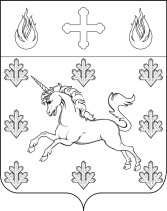 СОВЕТ ДЕПУТАТОВ ПОСЕЛЕНИЯ СОСЕНСКОЕ РЕШЕНИЕ   14 октября 2021 года № 64/2О бюджете поселения Сосенское в городе Москве                                                         на 2022 год и плановый период 2023 и 2024 годовВ соответствии с Бюджетным кодексом Российской Федерации, Федеральным законом от 06.10.2003 № 131-ФЗ «Об общих принципах организации местного самоуправления в Российской Федерации», Законом г. Москвы от 10.10.2008 № 39 «О бюджетном устройстве и бюджетном процессе в городе Москве», решением Совета депутатов поселения Сосенское от 17 октября 2013                   № 2/14 «Об утверждении Положения о бюджетном процессе во внутригородском муниципальном образовании  поселение  Сосенское  в городе Москве», Уставом поселения Сосенское, Совет депутатов поселения Сосенское решил:Утвердить основные характеристики бюджета поселения Сосенское в городе Москве на 2022 год:общий объем доходов бюджета поселения Сосенское в городе Москве в сумме 1 281 430,0 тыс. рублей;общий объем расходов бюджета поселения Сосенское в городе Москве в сумме 1 389 707,0 тыс. рублей; дефицит бюджета поселения Сосенское в городе Москве в сумме 108 277,0 тыс. рублей; Утвердить основные характеристики бюджета поселения Сосенское в городе Москве на 2023 год и на 2024 год:общий объем доходов бюджета поселения Сосенское в городе Москве на 2023 год в сумме 1 321 755,0 тыс. рублей, на 2024 год в сумме 1 361 055,0 тыс. рублей;2.2 общий объем расходов бюджета поселения Сосенское в городе Москве на 2023 год в сумме 1 417 066,0 тыс. рублей, в том числе условно утвержденные расходы в сумме 37 100,0 тыс. рублей, на 2024 год – в сумме 1 452 966,0 тыс. рублей, в том числе условно утвержденные расходы в сумме 73 000,0 тыс. рублей;дефицит бюджета поселения Сосенское в городе Москве на 2023 год в сумме 95 311,0 тыс. рублей, на 2024 год – в сумме 91 911,0 тыс. рублей.Установить верхний предел муниципального внутреннего долга поселения Сосенское в городе Москве на 01 января 2023 года в сумме 0,0 тыс. рублей, в том числе верхний предел долга по муниципальным гарантиям в валюте Российской Федерации 0,0 тыс. рублей; на 01 января 2024 года в сумме 0,0 тыс. рублей, в том числе верхний предел долга по муниципальным гарантиям в валюте Российской Федерации 0,0 тыс. рублей; на 01 января 2025 года в сумме 0,0 тыс. рублей, в том числе верхний предел долга по муниципальным гарантиям в валюте Российской Федерации 0,0 тыс. рублей.Установить, что доходы бюджета поселения Сосенское в городе Москве в 2022 году и плановом периоде 2023 и 2024 годов формируются за счет доходов от уплаты федеральных, региональных и местных налогов и сборов по нормативам, установленным законодательными актами Российской Федерации, субъекта Российской Федерации и настоящим решением: 1) налоговых доходов в части:а) отчислений от налога на доходы физических лиц по установленным Законом города Москвы нормативам с доходов в размере % на 2022 год, % на 2023 год, % на 2024 год:- источником которых является налоговый агент, за исключением доходов, в отношении которых исчисление и уплата налога осуществляются в соответствии со статьями 227, 227.1 и 228 Налогового кодекса Российской Федерации;- полученных от осуществления деятельности физическими лицами, зарегистрированными в качестве индивидуальных предпринимателей, нотариусов, занимающихся частной практикой, адвокатов, учредивших адвокатские кабинеты, и других лиц, занимающихся частной практикой, в соответствии со статьей 227 Налогового кодекса Российской Федерации;- полученных физическими лицами в соответствии со статьей 228 Налогового кодекса Российской Федерации;б) отчислений от акцизов на автомобильный бензин, прямогонный бензин, дизельное топливо, моторные масла для дизельных и (или) карбюраторных (инжекторных) двигателей, производимые на территории Российской Федерации, для формирования муниципальных дорожных фондов по установленным Законом города Москвы нормативам в 2022 году %, в 2023 году %, в 2024 году %;в) отчислений от единого сельскохозяйственного налога – по нормативу 50 процентов;г) отчислений от единого сельскохозяйственного налога (за налоговые периоды, истекшие до 1 января 2011 года) – по нормативу 45 процентов;д) налога на имущество физических лиц, взимаемого по ставкам, применяемым к объектам налогообложения, расположенным в границах поселений, – по нормативу 100 процентов;е) земельного налога – по нормативу 100 процентов:-   с организаций, обладающих земельным участком, расположенным в границах поселений;-  с физических лиц, обладающих земельным участком, расположенным в границах поселений;ж) государственной пошлины (подлежащей зачислению по месту государственной регистрации совершения юридически значимых действий или выдачи документов) по нормативу 100 процентов:- за выдачу органом местного самоуправления поселения специального разрешения на движение по автомобильным дорогам транспортных средств, осуществляющих перевозки опасных, тяжеловесных и (или) крупногабаритных грузов;- за совершение нотариальных действий должностными лицами органов местного самоуправления поселения, уполномоченными в соответствии с законодательными актами Российской Федерации на совершение нотариальных действий;2) неналоговых доходов в части:а) доходов, получаемых в виде арендной платы за земельные участки, государственная собственность на которые не разграничена и которые расположены в границах поселений, а также средств от продажи права на заключение договоров аренды указанных земельных участков, расположенных в границах поселений, – по нормативу 50 процентов;б) доходов, получаемых в виде арендной платы, а также средств от продажи права на заключение договоров аренды за земли, находящиеся в собственности поселений (за исключением земельных участков муниципальных бюджетных и автономных учреждений), – по нормативу 100 процентов;в) доходов от сдачи в аренду имущества, находящегося в оперативном управлении органов управления поселений и созданных ими учреждений (за исключением имущества муниципальных бюджетных и автономных учреждений), – по нормативу 100 процентов;г) доходов от сдачи в аренду имущества, составляющего муниципальную казну поселений (за исключением земельных участков), – по нормативу 100 процентов;д) доходов от продажи земельных участков, государственная собственность на которые не разграничена и которые расположены в границах поселений, – по нормативу 50 процентов;е) платы по соглашениям об установлении сервитута, заключенным органами местного самоуправления поселений, государственными или муниципальными предприятиями либо государственными или муниципальными учреждениями в отношении земельных участков, государственная собственность на которые не разграничена и которые расположены в границах поселений, – по нормативу 50 процентов;ж) платы по соглашениям об установлении сервитута, заключенным органами местного самоуправления поселений, государственными или муниципальными предприятиями либо государственными или муниципальными учреждениями в отношении земельных участков, находящихся в муниципальной собственности поселений, – по нормативу 100 процентов;з) доходов от перечисления части прибыли, остающейся после уплаты налогов и иных обязательных платежей муниципальных унитарных предприятий, созданных поселениями, – по нормативу 100 процентов;и) прочих поступлений от использования имущества, находящегося в муниципальной собственности поселений (за исключением имущества муниципальных бюджетных и автономных учреждений, а также имущества муниципальных унитарных предприятий, в том числе казенных), – по нормативу 100 процентов;к) доходов от оказания платных услуг (работ) и компенсации затрат государства – по нормативу 100 процентов;л) доходов от продажи земельных участков, находящихся в муниципальной собственности поселений (за исключением земельных участков муниципальных бюджетных и автономных учреждений), – по нормативу 100 процентов;м) платы за увеличение площади земельных участков, находящихся в частной собственности, в результате перераспределения таких земельных участков и земель и (или) земельных участков, государственная собственность на которые не разграничена и которые расположены в границах поселений, – по нормативу 50 процентов;н) платы за увеличение площади земельных участков, находящихся в частной собственности, в результате перераспределения таких земельных участков и земельных участков, находящихся в муниципальной собственности поселений, – по нормативу 100 процентов;о) доходов от продажи квартир, находящихся в муниципальной собственности поселений, – по нормативу 100 процентов;п) доходов от реализации имущества, находящегося в муниципальной собственности поселений, в части реализации основных средств (за исключением движимого имущества муниципальных бюджетных и автономных учреждений, а также имущества муниципальных унитарных предприятий, в том числе казенных) и материальных запасов (за исключением имущества муниципальных бюджетных и автономных учреждений, а также имущества муниципальных унитарных предприятий, в том числе казенных) – по нормативу 100 процентов;р) денежных взысканий (штрафов), установленных Кодексом Российской Федерации об административных правонарушениях за административные правонарушения, выявленные должностными лицами органов муниципального контроля поселений, – по нормативу 100 процентов;с) денежных взысканий (штрафов), установленных Кодексом Российской Федерации об административных правонарушениях за административные правонарушения в области финансов, связанные с нецелевым использованием бюджетных средств, нарушением порядка и (или) условий предоставления (расходования) межбюджетных трансфертов, нарушением условий предоставления бюджетных инвестиций, субсидий юридическим лицам, индивидуальным предпринимателям и физическим лицам, в случае, если соответствующие бюджетные средства, межбюджетные трансферты, бюджетные инвестиции, субсидии были предоставлены из бюджета поселения, – по нормативу 100 процентов;т) денежных взысканий (штрафов), неустоек, пеней, которые должны быть уплачены юридическим или физическим лицом в соответствии с законом или договором в случае неисполнения или ненадлежащего исполнения обязательств перед органом местного самоуправления поселения, муниципальным казенным учреждением поселения, – по нормативу 100 процентов;у) денежных средств, изымаемых в собственность поселений в соответствии с решениями судов, за исключением денежных средств, обращенных в собственность государства на основании обвинительных приговоров судов, – по нормативу 100 процентов;ф) платежей по искам о возмещении ущерба, а также платежей, уплачиваемых при добровольном возмещении ущерба, причиненного муниципальному имуществу поселений (за исключением имущества муниципальных бюджетных и автономных учреждений, а также имущества муниципальных унитарных предприятий, в том числе казенных), – по нормативу 100 процентов;х) платежей в целях возмещения убытков, причиненных уклонением от заключения с органом местного самоуправления поселения (муниципальным казенным учреждением поселения) муниципального контракта, – по нормативу 100 процентов;ц) платежей в целях возмещения ущерба при расторжении муниципального контракта, заключенного с органом местного самоуправления поселения (муниципальным казенным учреждением поселения), в связи с односторонним отказом исполнителя (подрядчика) от его исполнения – по нормативу 100 процентов;ч) штрафов, неустоек, пеней, уплаченных в случае просрочки исполнения поставщиком (подрядчиком, исполнителем) обязательств, предусмотренных муниципальным контрактом, заключенным органом местного самоуправления поселения (муниципальным казенным учреждением поселения), – по нормативу 100 процентов;ш) прочих поступлений от денежных взысканий (штрафов), санкций и иных сумм в возмещение ущерба – по нормативу 100 процентов;щ) прочих неналоговых доходов – по нормативу 100 процентов;э) невыясненных поступлений – по нормативу 100 процентов;ю) инициативных платежей – по нормативу 100 процентов.3) безвозмездных поступлений, в том числе добровольных пожертвований и межбюджетных трансфертов бюджетам поселений из бюджета города Москвы.Утвердить перечень главных администраторов доходов бюджета поселения Сосенское в городе Москве на 2022 год и плановый период 2023 и 2024 годов согласно приложению 1 к настоящему решению.Утвердить перечень главных администраторов источников внутреннего финансирования дефицита бюджета поселения Сосенское в городе Москве на 2022 год и плановый период 2023 и 2024 годов согласно приложению 2 к настоящему решению.Утвердить доходы бюджета поселения Сосенское в городе Москве на 2022 год согласно приложению 3 к настоящему решению.  Утвердить доходы бюджета поселения Сосенское в городе Москве на плановый период 2023 и 2024 годов согласно приложению 4 к настоящему решению.Утвердить ведомственную структуру расходов бюджета поселения Сосенское в городе Москве по разделам, подразделам, целевым статьям расходов, сформированным в соответствии с муниципальными программами поселения Сосенское и непрограммными направлениями деятельности, группам и подгруппам видов расходов классификации расходов бюджета на 2022 год согласно приложению 5 к настоящему решению.Утвердить ведомственную структуру расходов бюджета поселения Сосенское в городе Москве по разделам, подразделам, целевым статьям расходов, сформированным в соответствии с муниципальными программами поселения Сосенское и непрограммными направлениями деятельности, группам и подгруппам видов расходов классификации расходов бюджета на плановый период 2023 и 2024 год согласно приложению 6 к настоящему решению.Утвердить распределение бюджетных ассигнований по целевым статьям расходов, сформированным в соответствии с муниципальными программами поселения Сосенское, а также непрограммными направлениям деятельности, и группам и подгруппам видов расходов классификации расходов бюджета поселения Сосенское в городе Москве на 2022 год согласно приложению 7 к настоящему решению.Утвердить распределение бюджетных ассигнований по целевым статьям расходов, сформированным в соответствии с муниципальными программами поселения Сосенское, а также непрограммными направлениям деятельности, и группам и подгруппам видов расходов классификации расходов бюджета поселения Сосенское в городе Москве на плановый период 2023 и 2024 годов согласно приложению 8 к настоящему решению.Утвердить распределение бюджетных ассигнований по муниципальным программам поселения Сосенское и подпрограммам муниципальных программ поселения Сосенское на 2022 год согласно приложению 9 к настоящему решению.Утвердить распределение бюджетных ассигнований по муниципальным программам поселения Сосенское и подпрограммам муниципальных программ поселения Сосенское на плановый период 2023 и 2024 годов согласно приложению 10 к настоящему решению. Утвердить источники финансирования дефицита бюджета поселения Сосенское в городе Москве на 2022 и плановый период 2023 и 2024 год согласно приложению 11 к настоящему решению.Утвердить программу муниципальных заимствований на 2022 год и плановый период 2023 и 2024 годов согласно приложению 12 к настоящему решению.Утвердить программу муниципальных гарантий на 2022 год и плановый период 2023 и 2024 годов согласно приложению 13 к настоящему решению.Установить, что из бюджета поселения Сосенское гражданам, находящимся в трудной жизненной ситуации и постоянно проживающим на территории поселения Сосенское, может быть оказана единовременная материальная помощь в размерах, порядке и на условиях, утвержденных в адресных мероприятиях по социальной защите.Утвердить объемы бюджетных ассигнований для предоставления субсидий муниципальным бюджетным учреждениям поселения Сосенское на выполнение муниципального задания и иные цели: -   МБУ «Сосенский центр спорта» на 2022 год в сумме 48 114,0 тыс. рублей, на 2023 год в сумме 48 114,0 сумме тыс. рублей, на 2024 год в сумме 48 114,0 тыс. рублей. - МБУК «Дом культуры Коммунарка» на 2022 год в сумме 58 783,5 тыс. рублей, на 2023 год в сумме 58 783,5 тыс. рублей, на 2024 год в сумме 58 783,5 тыс. рублей.Предоставление субсидий осуществляется в порядке, установленном администрацией поселения Сосенское.Установить, что в бюджете поселения Сосенское в городе Москве предусматриваются средства в виде межбюджетных трансфертов на софинансирование расходных обязательств, возникающих при выполнении полномочий органов местного самоуправления по вопросам местного значения, планируемых к предоставлению из бюджета города Москвы бюджету поселения Сосенское в городе Москве на софинансирование расходных обязательств по осуществлению дорожной деятельности в отношении дорог местного значения в границах городских округов и поселений, организации благоустройства территории городских округов и поселений, содержанию муниципального жилого фонда в части благоустройства территории жилой застройки в 2022 году – тыс. рублей, в 2023 году –  тыс. рублей, в 2024 году тыс. рублей.Установить, что финансирование переданных бюджету поселения Сосенское в городе Москве отдельных полномочий государственной власти Российской Федерации осуществляется в пределах средств, выделенных бюджету поселения Сосенское в городе Москве в виде субвенций на реализацию переданных полномочий на осуществление первичного воинского учета на территориях, где отсутствуют военные комиссариаты в 2022 году – тыс. рублей, в 2023 году –  тыс. рублей, в 2024 году тыс. рублей.Утвердить объем бюджетных ассигнований Дорожного фонда поселения Сосенское на 2022 год в сумме 294 300,0 тыс. рублей, на 2023 год в сумме 294 300,0 тыс. рублей, на 2024 год в сумме 294 300,0 тыс. рублей. Бюджетные ассигнования Дорожного фонда предусматриваются администрацией поселения Сосенское на реализацию мероприятий муниципальной программы поселения Сосенское «Содержание объектов дорожного хозяйства на территории поселения Сосенское».Утвердить объем бюджетных ассигнований резервного фонда администрации поселения Сосенское на 2022 год в сумме 2 800,0 тыс. рублей, на 2023 год в сумме 2 800,0 тыс. рублей, на 2024 год в сумме 2 800,0 тыс. рублей. Расходование средств резервного фонда осуществляется согласно Положению «О порядке создания и использования средств резервного фонда администрации сельского поселения Сосенское», утвержденного решением Совета депутатов сельского поселения Сосенское от 29 апреля 2008 года № 77/20.Установить общий объем бюджетных ассигнований, направляемых на исполнение публичных нормативных обязательств на 2022 год в сумме 9 006,6 тыс. рублей, на 2023 год в сумме 9 006,6 тыс. рублей, на 2024 год в сумме 9 006,0 тыс. рублей. Установить, что в ходе исполнения бюджета поселение Сосенское в городе Москве администрация поселения Сосенское в городе Москве вправе вносить изменения в сводную бюджетную роспись в случаях, установленных законодательством РФ.Установить, что:1) остатки средств бюджета поселения Сосенское в городе Москве на 01 января 2022 года могут в полном объеме направляться в 2022 году на покрытие временного кассового разрыва;2) остатки средств бюджета поселения Сосенское в городе Москве на 01 января 2023 года могут в полном объеме направляться в 2023 году на покрытие временного кассового разрыва;3) остатки средств бюджета поселения Сосенское в городе Москве на 01 января 2024 года могут в полном объеме направляться в 2024 году на покрытие временного кассового разрыва.  Установить, что нормативные правовые акты, влекущие дополнительные расходы за счет средств бюджета поселения Сосенское в городе Москве, а также сокращающие его доходную базу, реализуются только при наличии профицита бюджета, источников дополнительных поступлений в бюджет поселения Сосенское в городе Москве и (или) при сокращении расходов по конкретным статьям бюджета поселения Сосенское в городе Москве после внесения соответствующих изменений и дополнений в настоящее решение. Установить, что составление и организация исполнения бюджета поселения Сосенское в городе Москве осуществляется администрацией поселения Сосенское с использованием лицевых счетов бюджета поселения, открытых в Управлении Федерального казначейства по городу Москве, в соответствии с законодательством Российской Федерации. Кассовое обслуживание исполнения бюджета поселения Сосенское в городе Москве осуществляется Управлением Федерального казначейства по городу Москве на основании соглашения на безвозмездной основе.Установить, что средства в валюте Российской Федерации, поступающие во временное распоряжение казенного учреждения поселения Сосенское в соответствии с правовыми актами Российской Федерации и правовыми актами города Москвы учитываются на лицевых счетах, открытых в Управлении Федерального казначейства по городу Москве, в порядке, установленном Правительством Москвы.Установить, что предельный объем заимствований бюджета поселения Сосенское в городе Москве в 2022 году и плановый период 2023 и 2024 годов не устанавливается.Установить, что в ходе исполнения бюджета поселения Сосенское в городе Москве на 2022 год и плановый период 2023 и 2024 годов администрация поселения Сосенское вправе вносить изменения в структуру доходов, расходов и источников финансирования дефицита бюджета поселения Сосенское в городе Москве если указанные изменения не влекут за собой изменение основных характеристик бюджета поселения Сосенское в городе Москве (общий объем доходов, расходов, размер дефицита (профицита)). Настоящее решение вступает в силу со дня его принятия. Со дня вступления в силу до 01 января 2025 года настоящее решение применяется в целях обеспечения исполнения бюджета поселения Сосенское в городе Москве в 2022 году и плановом периоде 2023 и 2024 годов. Опубликовать настоящее решение в газете «Сосенские вести» и разместить на официальном сайте органов местного самоуправления поселения Сосенское в информационно-телекоммуникационной сети «Интернет».Контроль за выполнением настоящего решения возложить на главу поселения Сосенское Бармашева К.О.Глава поселения Сосенское				                            К.О. Бармашев Приложение 1к решению Совета депутатовпоселения Сосенскоеот 14.10.2021 № 64/2Перечень главных администраторов доходов бюджета поселения Сосенское в городе Москве на 2022 год и плановый период 2023 и 2024 годовГлава поселения Сосенское     	                                                         К.О. Бармашев        Приложение 2к решению Совета депутатовпоселения Сосенскоеот 14.10.2021 № 64/2Перечень главных администраторов источников внутреннего финансирования дефицита бюджета поселения Сосенское в городе Москвена 2022 год и плановый период 2023 и 2024 годовГлава поселения Сосенское                                                                       К.О. Бармашев Приложение 3к решению Совета депутатовпоселения Сосенскоеот 14.10.2021 № 64/2Поступление доходов в бюджет поселения Сосенское в городе Москве по основным источникам в 2022 году                                                                                                                                                                  (тыс. руб.)Глава поселения Сосенское                                                                       К.О. Бармашев Приложение 4к решению Совета депутатовпоселения Сосенскоеот 14.10.2021 № 64/2Поступление доходов в бюджет поселения Сосенское в городе Москве по основным источникам на плановый период 2023 и 2024 годов (тыс. рублей) Глава поселения Сосенское                                                                       К.О. Бармашев Приложение 5к решению Совета депутатовпоселения Сосенскоеот 14.10.2021 № 64/2Ведомственная структура расходов бюджета поселения Сосенское в городе Москве по разделам, подразделам, целевым статьям расходов, сформированным в соответствии с муниципальными программами поселения Сосенское и непрограммными направлениями деятельности, группам и подгруппам видов расходов классификации расходов бюджета на 2022 год (тыс. рублей)Глава поселения Сосенское                                                                                                                                                     К.О. Бармашев Приложение 6к решению Совета депутатовпоселения Сосенскоеот 14.10.2021 № 64/2Ведомственная структура расходов бюджета поселения Сосенское в городе Москве по разделам, подразделам, целевым статьям расходов, сформированным в соответствии с муниципальными программами поселения Сосенское и непрограммными направлениями деятельности, группам и подгруппам видов расходов классификации расходов бюджета на плановый период 2023 и 2024 годов (тыс. рублей)Глава поселения Сосенское                                                                                                                                                    К.О. БармашевПриложение 7к решению Совета депутатовпоселения Сосенскоеот 14.10.2021 № 64/2Распределение бюджетных ассигнований по целевым статьям расходов, сформированным в соответствии с муниципальными программами поселения Сосенское, а также непрограммными направлениями деятельности, и группам и подгруппам видов расходов классификации расходов бюджета поселения Сосенское в городе Москвена 2022 год(тыс. рублей)Глава поселения Сосенское                                                                                                                                                     К.О. БармашевПриложение 8к решению Совета депутатовпоселения Сосенскоеот 14.10.2021 № 64/2Распределение бюджетных ассигнований по целевым статьям расходов, сформированным в соответствии с муниципальными программами поселения Сосенское, а также непрограммными направлениями деятельности, и группам и подгруппам видов расходов классификации расходов бюджета поселения Сосенское в городе Москве на плановый период 2023 и 2024 годов(тыс. рублей)Глава поселения Сосенское                                                                                                                                                     К.О. БармашевПриложение 9к решению Совета депутатовпоселения Сосенскоеот 14.10.2021 № 64/2Распределение бюджетных ассигнований по муниципальным программам поселения Сосенское и подпрограммам муниципальных программ поселения Сосенское на 2022 год(тыс. рублей)Глава поселения Сосенское                                                                                                                                            К.О. БармашевПриложение 10к решению Совета депутатовпоселения Сосенскоеот 14.10.2021 № 64/2Распределение бюджетных ассигнований по муниципальным программам поселения Сосенское и подпрограммам муниципальных программ поселения Сосенское на плановый период 2023 и 2024 годов(тыс. рублей)Глава поселения Сосенское                                                                                                                                             К.О. БармашевПриложение 11к решению Совета депутатовпоселения Сосенскоеот 14.10.2021 № 64/2Источники финансирования дефицита бюджета поселения Сосенское в городе Москве на 2022 год и плановый период 2023 и 2024 годов                                                                                                                                                                                (тыс. рублей) Глава поселения Сосенское                                                                                                                                            К.О. БармашевПриложение 12к решению Совета депутатовпоселения Сосенскоеот 14.10.2021 № 64/2Программа муниципальных заимствований поселения Сосенскоена 2022 год и плановый период 2023 и 2024 годовI. Привлечение заимствований на 2022 годII. Погашение заимствований в 2022 годуIII. Привлечение заимствований на 2023 и 2024 годыIV. Погашение заимствований в 2023 и 2024 годахГлава поселения Сосенское		          				       К.О. БармашевПриложение 13к решению Совета депутатовпоселения Сосенскоеот 14.10.2021 № 64/2Общий объем бюджетных ассигнований, предусмотренных на исполнение муниципальных гарантий поселения Сосенское по возможным гарантийным случаям, в 2022-2024 годахГлава поселения Сосенское			               		       К.О. БармашевКод бюджетной классификацииКод бюджетной классификацииНаименованиеглавного администратора доходов бюджета и виды (подвиды) доходовглавного администра-тора доходовдоходов бюджетаНаименованиеглавного администратора доходов бюджета и виды (подвиды) доходовГлавные администраторы доходов бюджета поселения Сосенское в городе Москве – орган местного самоуправления поселения СосенскоеГлавные администраторы доходов бюджета поселения Сосенское в городе Москве – орган местного самоуправления поселения СосенскоеГлавные администраторы доходов бюджета поселения Сосенское в городе Москве – орган местного самоуправления поселения Сосенское910Администрация поселения СосенскоеАдминистрация поселения Сосенское9101 11 05033 03 0000 120   Доходы от сдачи в аренду имущества, находящегося в оперативном управлении органов управления внутригородских муниципальных образований городов федерального значения и созданных ими учреждений (за исключением имущества муниципальных бюджетных и автономных учреждений)9101 11 05073 03 0000 120Доходы от сдачи в аренду имущества, составляющего казну внутригородских муниципальных образований городов федерального значения (за исключением земельных участков)9101 11 05323 03 0000 120Плата по соглашениям об установлении сервитута, заключенным органами местного самоуправления внутригородских муниципальных образований городов федерального значения, государственными или муниципальными предприятиями либо государственными или муниципальными учреждениями в отношении земельных участков, находящихся в собственности внутригородских муниципальных образований городов федерального значения9101 11 07013 03 0000 120  Доходы от перечисления части прибыли, остающейся после уплаты налогов и иных обязательных платежей муниципальных унитарных предприятий, созданных внутригородскими муниципальными образованиями городов федерального значения9101 11 09043 03 0002 120   Прочие поступления от использования имущества, находящегося в собственности внутригородских муниципальных образований городов федерального значения (за исключением имущества муниципальных бюджетных и автономных учреждений, а также имущества муниципальных унитарных предприятий, в том числе казенных) (плата за социальный наем жилых помещений)9101 11 09043 03 0003 120   Прочие поступления от использования имущества, находящегося в собственности внутригородских муниципальных образований городов федерального значения (за исключением имущества муниципальных бюджетных и автономных учреждений, а также имущества муниципальных унитарных предприятий, в том числе казенных) (плата за коммерческий наем жилых помещений)9101 11 09043 03 0004 120   Прочие поступления от использования имущества, находящегося в собственности внутригородских муниципальных образований городов федерального значения (за исключением имущества муниципальных бюджетных и автономных учреждений, а также имущества муниципальных унитарных предприятий, в том числе казенных) (прочие поступления от использования имущества, находящегося в муниципальной собственности)9101 13 01993 03 0000 130Прочие доходы от оказания платных услуг (работ) получателями средств бюджетов внутригородских муниципальных образований городов федерального значения9101 13 02063 03 0000 130Доходы, поступающие в порядке возмещения расходов, понесенных в связи с эксплуатацией имущества внутригородских муниципальных образований городов федерального значения9101 13 02993 03 0000 130Прочие доходы от компенсации затрат бюджетов внутригородских муниципальных образований городов федерального значения9101 14 01030 03 0000 410    Доходы от продажи квартир, находящихся в собственности внутригородских муниципальных образований городов федерального значения9101 14 02033 03 0000 410   Доходы от реализации иного имущества, находящегося в муниципальной собственности внутригородских муниципальных образований городов федерального значения (за исключением имущества муниципальных бюджетных и автономных учреждений, а также имущества муниципальных унитарных предприятий, в том числе казенных), в части реализации основных средств по указанному имуществу9101 14 06023 03 0000 430Доходы от продажи земельных участков, находящихся в собственности внутригородских муниципальных образований городов федерального значения (за исключением земельных участков муниципальных бюджетных и автономных учреждений)9101 14 06323 03 0000 430Плата за увеличение площади земельных участков, находящихся в частной собственности, в результате перераспределения таких земельных участков и земельных участков, находящихся в собственности внутригородских муниципальных образований городов федерального значения9101 16 07010 03 0000 140Штрафы, неустойки, пени, уплаченные в случае просрочки исполнения поставщиком (подрядчиком, исполнителем) обязательств, предусмотренных муниципальным контрактом, заключенным муниципальным органом, казенным учреждением внутригородского муниципального образования города федерального значения (муниципальным)9101 16 07090 03 0000 140Иные штрафы, неустойки, пени, уплаченные в соответствии с законом или договором в случае неисполнения или ненадлежащего исполнения обязательств перед муниципальным органом, (муниципальным казенным учреждением) внутригородского муниципального образования города федерального значения9101 16 09040 03 0000 140Денежные средства, изымаемые в собственность внутригородского муниципального образования города федерального значения в соответствии с решениями судов (за исключением обвинительных приговоров судов)9101 16 10031 03 0000 140Возмещение ущерба при возникновении страховых случаев, когда выгодоприобретателями выступают получатели средств бюджета внутригородского муниципального образования города федерального значения9101 16 10032 03 0000 140Прочее возмещение ущерба, причиненного муниципальному имуществу внутригородского муниципального образования города федерального значения (за исключением имущества, закрепленного за муниципальными бюджетными (автономными) учреждениями, унитарными предприятиями)9101 16 10061 03 0000 140Платежи в целях возмещения убытков, причиненных уклонением от заключения с муниципальным органом внутригородского муниципального образования города федерального значения (муниципальным казенным учреждением) муниципального контракта, а также иные денежные средства, подлежащие зачислению в бюджет внутригородского муниципального образования города федерального значения за нарушение законодательства Российской Федерации о контрактной системе в сфере закупок товаров, работ, услуг для обеспечения государственных и муниципальных нужд (за исключением муниципального контракта, финансируемого за счет средств муниципального дорожного фонда)9101 16 10062 03 0000 140Платежи в целях возмещения убытков, причиненных уклонением от заключения с муниципальным органом внутригородского муниципального образования города федерального значения (муниципальным казенным учреждением) муниципального контракта, финансируемого за счет средств муниципального дорожного фонда, а также иные денежные средства, подлежащие зачислению в бюджет внутригородского муниципального образования города федерального значения за нарушение законодательства Российской Федерации о контрактной системе в сфере закупок товаров, работ, услуг для обеспечения государственных и муниципальных нужд9101 16 10081 03 0000 140Платежи в целях возмещения ущерба при расторжении муниципального контракта, заключенного с муниципальным органом внутригородского муниципального образования города федерального значения (муниципальным казенным учреждением), в связи с односторонним отказом исполнителя (подрядчика) от его исполнения (за исключением муниципального контракта, финансируемого за счет средств муниципального дорожного фонда)9101 16 10082 03 0000 140Платежи в целях возмещения ущерба при расторжении муниципального контракта, финансируемого за счет средств муниципального дорожного фонда внутригородского муниципального образования города федерального значения, в связи с односторонним отказом исполнителя (подрядчика) от его исполнения9101 16 10100 03 0000 140Денежные взыскания, налагаемые в возмещение ущерба, причиненного в результате незаконного или нецелевого использования бюджетных средств (в части бюджетов внутригородских муниципальных образований городов федерального значения)9101 16 10123 01 0031 140Доходы от денежных взысканий (штрафов), поступающие в счет погашения задолженности, образовавшейся до 1 января 2020 года, подлежащие зачислению в бюджет муниципального образования по нормативам, действовавшим в 2019 году (доходы бюджетов внутригородских муниципальных образований городов федерального значения за исключением доходов, направляемых на формирование муниципального дорожного фонда, а также иных платежей в случае принятия решения финансовым органом муниципального образования о раздельном учете задолженности)9101 17 01030 03 0000 180   Невыясненные поступления, зачисляемые в бюджеты внутригородских муниципальных образований городов федерального значения9101 17 05030 03 0000 180   Прочие неналоговые доходы бюджетов внутригородских муниципальных образований городов федерального значения9101 17 15010 03 0000 150Инициативные платежи, зачисляемые в бюджеты внутригородских муниципальных образований городов федерального значения9102 02 19999 03 0000 150Прочие дотации бюджетам внутригородских муниципальных образований городов федерального значения9102 02 20041 03 0000 150Субсидии бюджетам внутригородских муниципальных образований городов федерального значения на строительство, модернизацию, ремонт и содержание автомобильных дорог общего пользования, в том числе дорог в поселениях (за исключением автомобильных дорог федерального значения)9102 02 20079 03 0000 150Субсидии бюджетам внутригородских муниципальных образований городов федерального значения на переселение граждан из жилищного фонда, признанного непригодным для проживания, и (или) жилищного фонда с высоким уровнем износа (более 70 процентов)9102 02 29999 03 0000 150Прочие субсидии бюджетам внутригородских муниципальных образований городов федерального значения 9102 02 29999 03 0001 150Прочие субсидии бюджетам внутригородских муниципальных образований городов федерального значения (в сфере жилищно-коммунального хозяйства, благоустройства и дорожной деятельности)9102 02 35930 03 0000 150Субвенции бюджетам внутригородских муниципальных образований городов федерального значения на государственную регистрацию актов гражданского состояния9102 02 35118 03 0000 150Субвенции бюджетам внутригородских муниципальных образований городов федерального значения на осуществление первичного воинского учета на территориях, где отсутствуют военные комиссариаты9102 02 39999 03 0000 150Прочие субвенции бюджетам внутригородских муниципальных образований городов федерального значения9102 02 49999 03 0000 150Прочие межбюджетные трансферты, передаваемые бюджетам внутригородских муниципальных образований городов федерального значения9102 07 03010 03 0000 150Поступления от денежных пожертвований, предоставляемых физическими лицами получателям средств бюджетов внутригородских муниципальных образований городов федерального значения9102 07 03020 03 0000 150Прочие безвозмездные поступления в бюджеты внутригородских муниципальных образований городов федерального значения9102 08 03000 03 0000 150Перечисления из бюджетов внутригородских муниципальных образований городов федерального значения (в бюджеты внутригородских муниципальных образований городов федерального значения) для осуществления возврата (зачета) излишне уплаченных или излишне взысканных сумм налогов, сборов и иных платежей, а также сумм процентов за несвоевременное осуществление такого возврата и процентов, начисленных на излишне взысканные суммы9102 18 03010 03 0000 150Доходы бюджетов внутригородских муниципальных образований городов федерального значения от возврата бюджетными учреждениями остатков субсидий прошлых лет9102 19 60010 03 0000 150Возврат прочих остатков субсидий, субвенций и иных межбюджетных трансфертов, имеющих целевое назначение, прошлых лет из бюджетов внутригородских муниципальных образований городов федерального значенияГлавные администраторы доходов бюджета поселения Сосенское в городе Москве– органы государственной власти Российской ФедерацииГлавные администраторы доходов бюджета поселения Сосенское в городе Москве– органы государственной власти Российской ФедерацииГлавные администраторы доходов бюджета поселения Сосенское в городе Москве– органы государственной власти Российской Федерации100Федеральное казначействоФедеральное казначейство1001 03 02231 01 0000 110Доходы от уплаты акцизов на дизельное топливо, подлежащие распределению между бюджетами субъектов Российской Федерации и местными бюджетами с учетом установленных дифференцированных нормативов отчислений в местные бюджеты (по нормативам, установленным Федеральным законом о федеральном бюджете в целях формирования дорожных фондов субъектов Российской Федерации)1001 03 02241 01 0000 110Доходы от уплаты акцизов на моторные масла для дизельных и (или) карбюраторных (инжекторных) двигателей, подлежащие распределению между бюджетами субъектов Российской Федерации и местными бюджетами с учетом установленных дифференцированных нормативов отчислений в местные бюджеты (по нормативам, установленным Федеральным законом о федеральном бюджете в целях формирования дорожных фондов субъектов Российской Федерации)1001 03 02251 01 0000 110Доходы от уплаты акцизов на автомобильный бензин, подлежащие распределению между бюджетами субъектов Российской Федерации и местными бюджетами с учетом установленных дифференцированных нормативов отчислений в местные бюджеты (по нормативам, установленным Федеральным законом о федеральном бюджете в целях формирования дорожных фондов субъектов Российской Федерации)1001 03 02261 01 0000 110Доходы от уплаты акцизов на прямогонный бензин, подлежащие распределению между бюджетами субъектов Российской Федерации и местными бюджетами с учетом установленных дифференцированных нормативов отчислений в местные бюджеты (по нормативам, установленным Федеральным законом о федеральном бюджете в целях формирования дорожных фондов субъектов Российской Федерации)071Департамент городского имущества города МосквыДепартамент городского имущества города Москвы0711 11 05011 02 8001 120Доходы, получаемые в виде арендной платы за земельные участки, государственная собственность на которые не разграничена и которые расположены в границах городов федерального значения, а также средства от продажи права на заключение договоров аренды указанных земельных участков0711 11 05311 02 8000 120Плата по соглашениям об установлении сервитута, заключенным органами исполнительной власти субъектов Российской Федерации - городов федерального значения, государственными или муниципальными предприятиями либо государственными или муниципальными учреждениями в отношении земельных участков, государственная собственность на которые не разграничена и которые расположены в границах городов федерального значения071114 06011 02 8000 430Доходы от продажи земельных участков, государственная собственность на которые не разграничена и которые расположены в границах городов федерального значения0711 14 06311 02 0000 430Плата за увеличение площади земельных участков, находящихся в частной собственности, в результате перераспределения таких земельных участков и земель (или) земельных участков, государственная собственность на которые не разграничена и которые расположены в границах городов федерального значения182Федеральная налоговая службаФедеральная налоговая служба1821 01 02010 01 0000 110Налог на доходы физических лиц с доходов, источником которых является налоговый агент, за исключением доходов, в отношении которых исчисление и уплата налога осуществляются в соответствии со статьями 227, 227.1 и 228 Налогового кодекса Российской Федерации1821 01 02020 01 0000 110Налог на доходы физических лиц с доходов, полученных от осуществления деятельности физическими лицами, зарегистрированными в качестве индивидуальных предпринимателей, нотариусов, занимающихся частной практикой, адвокатов, учредивших адвокатские кабинеты, и других лиц, занимающихся частной практикой, в соответствии со статьей 227 Налогового кодекса Российской Федерации1821 01 02030 01 0000 110Налог на доходы физических лиц с доходов, полученных физическими лицами в соответствии со статьей 228 Налогового кодекса Российской Федерации1821 01 02080 01 0000 110Налог на доходы физических лиц в части суммы налога, превышающей 650 000 рублей, относящейся к части налоговой базы, превышающей 5 000 000 рублей (за исключением налога на доходы физических лиц с сумм прибыли контролируемой иностранной компании, в том числе фиксированной прибыли контролируемой иностранной компании)1821 05 03010 01 0000 110Единый сельскохозяйственный налог1821 06 01010 03 0000 110Налог на имущество физических лиц, взимаемый по ставкам, применяемым к объектам налогообложения, расположенным в границах внутригородских муниципальных образований городов федерального значения1821 06 06031 03 0000 110Земельный налог с организаций, обладающих земельным участком, расположенным в границах внутригородских муниципальных образований городов федерального значения1821 06 06041 03 0000 110Земельный налог с физических лиц, обладающих земельным участком, расположенным в границах внутригородских муниципальных образований городов федерального значения1821 16 10123 01 0031 140Доходы от денежных взысканий (штрафов), поступающие в счет погашения задолженности, образовавшейся до 1 января 2020 года, подлежащие зачислению в бюджет муниципального образования по нормативам, действовавшим в 2019 году (доходы бюджетов внутригородских муниципальных образований городов федерального значения за исключением доходов, направляемых на формирование муниципального дорожного фонда, а также иных платежей в случае принятия решения финансовым органом муниципального образования о раздельном учете задолженности)Код бюджетной классификацииКод бюджетной классификацииНаименование главного администратора источников финансирования дефицита бюджета и виды (подвиды) источниковглавного админис-тратора источниковисточников финансирования дефицита бюджета Наименование главного администратора источников финансирования дефицита бюджета и виды (подвиды) источниковГлавный администратор источников внутреннего финансирования дефицита бюджета поселения Сосенское в городе Москве – орган местного самоуправления поселение СосенскоеГлавный администратор источников внутреннего финансирования дефицита бюджета поселения Сосенское в городе Москве – орган местного самоуправления поселение СосенскоеГлавный администратор источников внутреннего финансирования дефицита бюджета поселения Сосенское в городе Москве – орган местного самоуправления поселение Сосенское910Администрация поселения СосенскоеАдминистрация поселения Сосенское91001 05 02 01 03 0000 510Увеличение прочих остатков денежных средств бюджетов внутригородских муниципальных образований городов федерального значения91001 05 02 01 03 0000 610Уменьшение прочих остатков денежных средств бюджетов внутригородских муниципальных образований городов федерального значенияКоды бюджетной классификацииНаименование доходаСумма000 1 00 00000 00 0000 000НАЛОГОВЫЕ И НЕНАЛОГОВЫЕ ДОХОДЫ1 281 430,0000 1 01 00000 00 0000 000НАЛОГИ НА ПРИБЫЛЬ, ДОХОДЫ48 800,0000 1 01 02000 01 0000 110Налог на доходы физических лиц48 800,0182 1 01 02010 01 0000 110Налог на доходы физических лиц с доходов, источником которых является налоговый агент, за исключением доходов, в отношении которых исчисление и уплата налога осуществляются в соответствии со статьями 227, 227.1 и 228 Налогового кодекса Российской Федерации48 800,0000 1 03 00000 00 0000 000НАЛОГИ НА ТОВАРЫ (РАБОТЫ, УСЛУГИ), РЕАЛИЗУЕМЫЕ НА ТЕРРИТОРИИ РОССИЙСКОЙ ФЕДЕРАЦИИ4 749,3000 1 03 02000 01 0000 110Акцизы по подакцизным товарам (продукции), производимым на территории Российской Федерации4 749,3000 1 03 02230 01 0000 110Доходы от уплаты акцизов на дизельное топливо, подлежащие распределению между бюджетами субъектов Российской Федерации и местными бюджетами с учетом установленных дифференцированных нормативов отчислений в местные бюджеты2 183,3100 1 03 02231 01 0000 110Доходы от уплаты акцизов на дизельное топливо, подлежащие распределению между бюджетами субъектов Российской Федерации и местными бюджетами с учетом установленных дифференцированных нормативов отчислений в местные бюджеты (по нормативам, установленным Федеральным законом о федеральном бюджете в целях формирования дорожных фондов субъектов Российской Федерации)2 183,3000 1 03 02240 01 0000 110Доходы от уплаты акцизов на моторные масла для дизельных и (или) карбюраторных (инжекторных) двигателей, подлежащие распределению между бюджетами субъектов Российской Федерации и местными бюджетами с учетом установленных дифференцированных нормативов отчислений в местные бюджеты12,3100 1 03 02241 01 0000 110Доходы от уплаты акцизов на моторные масла для дизельных и (или) карбюраторных (инжекторных) двигателей, подлежащие распределению между бюджетами субъектов Российской Федерации и местными бюджетами с учетом установленных дифференцированных нормативов отчислений в местные бюджеты (по нормативам, установленным Федеральным законом о федеральном бюджете в целях формирования дорожных фондов субъектов Российской Федерации)12,3000 1 03 02250 01 0000 110Доходы от уплаты акцизов на автомобильный бензин, подлежащие распределению между бюджетами субъектов Российской Федерации и местными бюджетами с учетом установленных дифференцированных нормативов отчислений в местные бюджеты2 864,7100 1 03 02251 01 0000 110Доходы от уплаты акцизов на автомобильный бензин, подлежащие распределению между бюджетами субъектов Российской Федерации и местными бюджетами с учетом установленных дифференцированных нормативов отчислений в местные бюджеты (по нормативам, установленным Федеральным законом о федеральном бюджете в целях формирования дорожных фондов субъектов Российской Федерации)2 864,7000 1 03 02260 01 0000 110Доходы от уплаты акцизов на прямогонный бензин, подлежащие распределению между бюджетами субъектов Российской Федерации и местными бюджетами с учетом установленных дифференцированных нормативов отчислений в местные бюджеты-311,0100 1 03 02261 01 0000 110Доходы от уплаты акцизов на прямогонный бензин, подлежащие распределению между бюджетами субъектов Российской Федерации и местными бюджетами с учетом установленных дифференцированных нормативов отчислений в местные бюджеты (по нормативам, установленным Федеральным законом о федеральном бюджете в целях формирования дорожных фондов субъектов Российской Федерации)-311,0000 1 05 00000 00 0000 000НАЛОГИ НА СОВОКУПНЫЙ ДОХОД400,0000 1 05 03000 01 0000 110Единый сельскохозяйственный налог400,0182 1 05 03010 01 0000 110Единый сельскохозяйственный налог400,0000 1 06 00000 00 0000 000НАЛОГИ НА ИМУЩЕСТВО1 145 000,0000 1 06 01000 00 0000 110Налог на имущество физических лиц135 000,0182 1 06 01010 03 0000 110Налог на имущество физических лиц, взимаемый по ставкам, применяемым к объектам налогообложения, расположенным в границах внутригородских муниципальных образований городов федерального значения135 000,0000 1 06 06000 00 0000 110Земельный налог1 010 000,0000 1 06 06030 00 0000 110Земельный налог с организаций950 000,0182 1 06 06031 03 0000 110Земельный налог с организаций, обладающих земельным участком, расположенным в границах внутригородских муниципальных образований городов федерального значения950 000,0000 1 06 06040 00 0000 110Земельный налог с физических лиц60 000,0182 1 06 06041 03 0000 110Земельный налог с физических лиц, обладающих земельным участком, расположенным в границах внутригородских муниципальных образований городов федерального значения60 000,0000 1 11 00000 00 0000 000ДОХОДЫ ОТ ИСПОЛЬЗОВАНИЯ ИМУЩЕСТВА, НАХОДЯЩЕГОСЯ В ГОСУДАРСТВЕННОЙ И МУНИЦИПАЛЬНОЙ СОБСТВЕННОСТИ82 480,7000 1 11 05000 00 0000 120Доходы, получаемые в виде арендной либо иной платы за передачу в возмездное пользование государственного и муниципального имущества (за исключением имущества бюджетных и автономных учреждений, а также имущества государственных и муниципальных унитарных предприятий, в том числе казенных)77 847,7000 1 11 05010 00 0000 120Доходы, получаемые в виде арендной платы за земельные участки, государственная собственность на которые не разграничена, а также средства от продажи права на заключение договоров аренды указанных земельных участков73 000,0071 1 11 05011 02 8001 120Доходы, получаемые в виде арендной платы за земельные участки, государственная собственность на которые не разграничена и которые расположены в границах городов федерального значения, а также средства от продажи права на заключение договоров аренды указанных земельных участков73 000,0000 1 11 05030 00 0000 120Доходы от сдачи в аренду имущества, находящегося в оперативном управлении органов государственной власти, органов местного самоуправления, государственных внебюджетных фондов и созданных ими учреждений (за исключением имущества бюджетных и автономных учреждений)4 847,7910 1 11 05033 03 0000 120Доходы от сдачи в аренду имущества, находящегося в оперативном управлении органов управления внутригородских муниципальных образований городов федерального значения и созданных ими учреждений (за исключением имущества муниципальных бюджетных и автономных учреждений)4 847,7000 1 11 09000 00 0000 120Прочие доходы от использования имущества и прав, находящихся в государственной и муниципальной собственности (за исключением имущества бюджетных и автономных учреждений, а также имущества государственных и муниципальных унитарных предприятий, в том числе казенных)4 633,0000 1 11 09040 00 0000 120Прочие поступления от использования имущества, находящегося в государственной и муниципальной собственности (за исключением имущества бюджетных и автономных учреждений, а также имущества государственных и муниципальных унитарных предприятий, в том числе казенных)4 633,0000 1 11 09043 03 0000 120Прочие поступления от использования имущества, находящегося в собственности внутригородских муниципальных образований городов федерального значения (за исключением имущества муниципальных бюджетных и автономных учреждений, а также имущества муниципальных унитарных предприятий, в том числе казенных)4 633,0910 1 11 09043 03 0002 120Прочие поступления от использования имущества, находящегося в собственности внутригородских муниципальных образований городов федерального значения (за исключением имущества муниципальных бюджетных и автономных учреждений, а также имущества муниципальных унитарных предприятий, в том числе казенных) (плата за социальный наем жилых помещений)4 306,0910 1 11 09043 03 0003 120Прочие поступления от использования имущества, находящегося в собственности внутригородских муниципальных образований городов федерального значения (за исключением имущества муниципальных бюджетных и автономных учреждений, а также имущества муниципальных унитарных предприятий, в том числе казенных) (плата за коммерческий наем жилых помещений)327,0000 2 00 00000 00 0000 000БЕЗВОЗМЕЗДНЫЕ ПОСТУПЛЕНИЯ0,0000 2 02 00000 00 0000 000БЕЗВОЗМЕЗДНЫЕ ПОСТУПЛЕНИЯ ОТ ДРУГИХ БЮДЖЕТОВ БЮДЖЕТНОЙ СИСТЕМЫ РОССИЙСКОЙ ФЕДЕРАЦИИ0,0000 2 02 20000 00 0000 150Субсидии бюджетам бюджетной системы Российской Федерации (межбюджетные субсидии)0,0000 2 02 29999 00 0000 150Прочие субсидии0,0000 2 02 29999 03 0000 150Прочие субсидии бюджетам внутригородских муниципальных образований городов федерального значения0,0910 2 02 29999 03 0001 150Прочие субсидии бюджетам внутригородских муниципальных образований городов федерального значения (в сфере жилищно-коммунального хозяйства, благоустройства и дорожной деятельности)0,0000 2 02 30000 00 0000 150Субвенции бюджетам субъектов Российской Федерации и муниципальных образований0,0000 2 02 35118 00 0000 150Субвенции бюджетам на осуществление первичного воинского учета на территориях, где отсутствуют военные комиссариаты0,0910 2 02 35118 03 0000 150Субвенции бюджетам внутригородских муниципальных образований городов федерального значения на осуществление первичного воинского учета на территориях, где отсутствуют военные комиссариаты0,0 ВСЕГО ДОХОДОВ ВСЕГО ДОХОДОВ1 281 430,0Коды бюджетной классификацииНаименование доходаПланПланКоды бюджетной классификацииНаименование дохода 2023 год 2024 год000 1 00 00000 00 0000 000НАЛОГОВЫЕ И НЕНАЛОГОВЫЕ ДОХОДЫ1 321 755,01 361 055,0000 1 01 00000 00 0000 000НАЛОГИ НА ПРИБЫЛЬ, ДОХОДЫ52 000,055 400,0000 1 01 02000 01 0000 110Налог на доходы физических лиц52 000,055 400,0182 1 01 02010 01 0000 110Налог на доходы физических лиц с доходов, источником которых является налоговый агент, за исключением доходов, в отношении которых исчисление и уплата налога осуществляются в соответствии со статьями 227, 227.1 и 228 Налогового кодекса Российской Федерации52 000,055 400,0000 1 03 00000 00 0000 000НАЛОГИ НА ТОВАРЫ (РАБОТЫ, УСЛУГИ), РЕАЛИЗУЕМЫЕ НА ТЕРРИТОРИИ РОССИЙСКОЙ ФЕДЕРАЦИИ4 774,14 774,1000 1 03 02000 01 0000 110Акцизы по подакцизным товарам (продукции), производимым на территории Российской Федерации4 774,14 774,1000 1 03 02230 01 0000 110Доходы от уплаты акцизов на дизельное топливо, подлежащие распределению между бюджетами субъектов Российской Федерации и местными бюджетами с учетом установленных дифференцированных нормативов отчислений в местные бюджеты2 210,32 210,3100 1 03 02231 01 0000 110Доходы от уплаты акцизов на дизельное топливо, подлежащие распределению между бюджетами субъектов Российской Федерации и местными бюджетами с учетом установленных дифференцированных нормативов отчислений в местные бюджеты2 210,32 210,3000 1 03 02240 01 0000 110Доходы от уплаты акцизов на моторные масла для дизельных и (или) карбюраторных (инжекторных) двигателей, подлежащие распределению между бюджетами субъектов Российской Федерации и местными бюджетами с учетом установленных дифференцированных нормативов отчислений в местные бюджеты12,312,3100 1 03 02241 01 0000 110Доходы от уплаты акцизов на моторные масла для дизельных и (или) карбюраторных (инжекторных) двигателей, подлежащие распределению между бюджетами субъектов Российской Федерации и местными бюджетами с учетом установленных дифференцированных нормативов отчислений в местные бюджеты12,312,3000 1 03 02250 01 0000 110Доходы от уплаты акцизов на автомобильный бензин, подлежащие распределению между бюджетами субъектов Российской Федерации и местными бюджетами с учетом установленных дифференцированных нормативов отчислений в местные бюджеты2 890,82 890,8100 1 03 02251 01 0000 110Доходы от уплаты акцизов на автомобильный бензин, подлежащие распределению между бюджетами субъектов Российской Федерации и местными бюджетами с учетом установленных дифференцированных нормативов отчислений в местные бюджеты2 890,82 890,8000 1 03 02260 01 0000 110Доходы от уплаты акцизов на прямогонный бензин, подлежащие распределению между бюджетами субъектов Российской Федерации и местными бюджетами с учетом установленных дифференцированных нормативов отчислений в местные бюджеты-339,3-339,3100 1 03 02261 01 0000 110Доходы от уплаты акцизов на прямогонный бензин, подлежащие распределению между бюджетами субъектов Российской Федерации и местными бюджетами с учетом установленных дифференцированных нормативов отчислений в местные бюджеты-339,3-339,3000 1 05 00000 00 0000 000НАЛОГИ НА СОВОКУПНЫЙ ДОХОД400,0400,0000 1 05 03000 01 0000 110Единый сельскохозяйственный налог400,0400,0182 1 05 03010 01 0000 110Единый сельскохозяйственный налог400,0400,0000 1 06 00000 00 0000 000НАЛОГИ НА ИМУЩЕСТВО1 182 100,01 218 000,0000 1 06 01000 00 0000 110Налог на имущество физических лиц172 100,0208 000,0182 1 06 01010 03 0000 110Налог на имущество физических лиц, взимаемый по ставкам, применяемым к объектам налогообложения, расположенным в границах внутригородских муниципальных образований городов федерального значения172 100,0208 000,0000 1 06 06000 00 0000 110Земельный налог1 010 000,01 010 000,0000 1 06 06030 00 0000 110Земельный налог с организаций950 000,0950 000,0182 1 06 06031 03 0000 110Земельный налог с организаций, обладающих земельным участком, расположенным в границах внутригородских муниципальных образований городов федерального значения950 000,0950 000,0000 1 06 06040 00 0000 110Земельный налог с физических лиц60 000,060 000,0182 1 06 06041 03 0000 110Земельный налог с физических лиц, обладающих земельным участком, расположенным в границах внутригородских муниципальных образований городов федерального значения60 000,060 000,0000 1 11 00000 00 0000 000ДОХОДЫ ОТ ИСПОЛЬЗОВАНИЯ ИМУЩЕСТВА, НАХОДЯЩЕГОСЯ В ГОСУДАРСТВЕННОЙ И МУНИЦИПАЛЬНОЙ СОБСТВЕННОСТИ82 480,982 480,9000 1 11 05000 00 0000 120Доходы, получаемые в виде арендной либо иной платы за передачу в возмездное пользование государственного и муниципального имущества (за исключением имущества бюджетных и автономных учреждений, а также имущества государственных и муниципальных унитарных предприятий, в том числе казенных)77 847,777 847,7000 1 11 05010 00 0000 120Доходы, получаемые в виде арендной платы за земельные участки, государственная собственность на которые не разграничена, а также средства от продажи права на заключение договоров аренды указанных земельных участков73 000,073 000,0071 1 11 05011 02 8001 120Доходы, получаемые в виде арендной платы за земельные участки, государственная собственность на которые не разграничена и которые расположены в границах городов федерального значения, а также средства от продажи права на заключение договоров аренды указанных земельных участков73 000,073 000,0000 1 11 05030 00 0000 120Доходы от сдачи в аренду имущества, находящегося в оперативном управлении   органов государственной власти, органов местного самоуправления, государственных внебюджетных фондов и созданных ими учреждений (за исключением имущества бюджетных и автономных учреждений)4 847,74 847,7910 1 11 05033 03 0000 120Доходы от сдачи в аренду имущества, находящегося в оперативном управлении органов управления внутригородских муниципальных образований городов федерального значения и созданных ими учреждений (за исключением имущества муниципальных бюджетных и автономных учреждений)4 847,74 847,7000 1 11 09000 00 0000 120Прочие доходы от использования имущества и прав, находящихся в государственной и муниципальной собственности (за исключением имущества бюджетных и автономных учреждений, а также имущества государственных и муниципальных унитарных предприятий, в том числе казенных)4 633,24 633,2000 1 11 09040 00 0000 120Прочие поступления от использования имущества, находящегося в государственной и муниципальной собственности (за исключением имущества бюджетных и автономных учреждений, а также имущества государственных и муниципальных унитарных предприятий, в том числе казенных)4 633,24 633,2000 1 11 09043 03 0000 120Прочие поступления от использования имущества, находящегося в собственности внутригородских муниципальных образований городов федерального значения (за исключением имущества муниципальных бюджетных и автономных учреждений, а также имущества муниципальных унитарных предприятий, в том числе казенных)4 633,24 633,2910 1 11 09043 03 0002 120Прочие поступления от использования имущества, находящегося в собственности внутригородских муниципальных образований городов федерального значения (за исключением имущества муниципальных бюджетных и автономных учреждений, а также имущества муниципальных унитарных предприятий, в том числе казенных) (плата за социальный наем жилых помещений)4 306,24 306,2910 1 11 09043 03 0003 120Прочие поступления от использования имущества, находящегося в собственности внутригородских муниципальных образований городов федерального значения (за исключением имущества муниципальных бюджетных и автономных учреждений, а также имущества муниципальных унитарных предприятий, в том числе казенных) (плата за коммерческий наем жилых помещений)327,0327,0000 2 00 00000 00 0000 000БЕЗВОЗМЕЗДНЫЕ ПОСТУПЛЕНИЯ0,00,0000 2 02 00000 00 0000 000БЕЗВОЗМЕЗДНЫЕ ПОСТУПЛЕНИЯ ОТ ДРУГИХ БЮДЖЕТОВ БЮДЖЕТНОЙ СИСТЕМЫ РОССИЙСКОЙ ФЕДЕРАЦИИ0,00,0000 2 02 20000 00 0000 150Субсидии бюджетам бюджетной системы Российской Федерации (межбюджетные субсидии)0,00,0000 2 02 29999 00 0000 150Прочие субсидии0,00,0000 2 02 29999 03 0000 150Прочие субсидии бюджетам внутригородских муниципальных образований городов федерального значения0,00,0910 2 02 29999 03 0001 150Прочие субсидии бюджетам внутригородских муниципальных образований городов федерального значения (в сфере жилищно-коммунального хозяйства, благоустройства и дорожной деятельности)0,00,0000 2 02 30000 00 0000 150Субвенции бюджетам субъектов Российской Федерации и муниципальных образований0,00,0000 2 02 35118 00 0000 150Субвенции бюджетам на осуществление первичного воинского учета на территориях, где отсутствуют военные комиссариаты0,00,0910 2 02 35118 03 0000 150Субвенции бюджетам внутригородских муниципальных образований городов федерального значения на осуществление первичного воинского учета на территориях, где отсутствуют военные комиссариаты0,00,0ВСЕГО ДОХОДОВВСЕГО ДОХОДОВ1 321 755,0 1 361 055,0 Наименование Код ведомстваКБККБККБККБКСумма
Наименование Код ведомстваРзПрЦСРВРСумма
Администрация поселения Сосенское9101 389 707,0 ОБЩЕГОСУДАРСТВЕННЫЕ ВОПРОСЫ91001289 842,4 Функционирование законодательных (представительных) органов государственной власти и представительных органов муниципальных образований910010312 000,0 Непрограммные направления деятельности органов государственной власти по руководству и управлению в сфере установленных функций органов государственной власти города Москвы910010331 0 00 0000012 000,0 Представительные органы государственной власти910010331 А 00 0000012 000,0 Функционирование представительных органов государственной власти910010331 А 01 0000012 000,0 Депутаты Совета депутатов внутригородского муниципального образования 910010331 А 01 0020012 000,0 Расходы на выплаты персоналу в целях обеспечения выполнения функций государственными органами, казенными учреждениями, органами управления государственными внебюджетными фондами910010331 А 01 0020010012 000,0 Расходы на выплаты персоналу государственных (муниципальных) органов910010331 А 01 0020012012 000,0 Функционирование Правительства Российской Федерации, высших исполнительных органов государственной власти субъектов Российской Федерации, местных администраций9100104263 999,3 Непрограммные направления деятельности органов государственной власти по руководству и управлению в сфере установленных функций органов государственной власти города Москвы910010431 0 00 00000254 837,3 Исполнительные органы государственной власти города Москвы910010431 Б 00 00000254 837,3 Функционирование исполнительных органов государственной власти города Москвы910010431 Б 01 00000254 837,3 Глава местной администрации910010431 Б 01 001004 388,8 Расходы на выплаты персоналу в целях обеспечения выполнения функций государственными органами, казенными учреждениями, органами управления государственными внебюджетными фондами910010431 Б 01 001001004 388,8 Расходы на выплаты персоналу государственных (муниципальных) органов910010431 Б 01 001001204 388,8 Обеспечение деятельности администрации910010431 Б 01 00500250 448,5 Расходы на выплаты персоналу в целях обеспечения выполнения функций государственными органами, казенными учреждениями, органами управления государственными внебюджетными фондами910010431 Б 01 00500100195 511,0 Расходы на выплаты персоналу государственных (муниципальных) органов910010431 Б 01 00500120195 511,0 Закупка товаров, работ и услуг для обеспечения государственных (муниципальных) нужд910010431 Б 01 0050020053 937,5 Иные закупки товаров, работ и услуг для обеспечения государственных (муниципальных) нужд910010431 Б 01 0050024053 937,5 Иные бюджетные ассигнования910010431 Б 01 005008001 000,0 Уплата налогов, сборов и иных платежей910010431 Б 01 005008501 000,0 Прочие непрограммные направления деятельности органов государственной власти910010435 0 00 000009 162,0 Прочие непрограммные направления деятельности органов государственной власти при реализации государственных функций, связанных с общегосударственным управлением910010435 Г 00 000009 162,0 Непрограммные направления деятельности органов государственной власти, связанные с общегосударственным управлением910010435 Г 01 000009 162,0 Прочие расходы в сфере здравоохранения, не включенные в программы910010435 Г 01 011009 162,0 Закупка товаров, работ и услуг для обеспечения государственных (муниципальных) нужд910010435 Г 01 011002009 162,0 Иные закупки товаров, работ и услуг для обеспечения государственных (муниципальных) нужд910010435 Г 01 011002409 162,0 Резервные фонды91001112 800,0 Резервные фонды910011132 0 00 000002 800,0 Резервные фонды910011132 А 00 000002 800,0 Резервный фонд, предусмотренный в бюджете местной администрации910011132 А 01 000002 800,0 Иные бюджетные ассигнования910011132 А 01 000008002 800,0 Резервные средства910011132 А 01 000008702 800,0 Другие общегосударственные вопросы910011311 043,1 Непрограммные направления деятельности органов государственной власти по руководству и управлению в сфере установленных функций органов государственной власти города Москвы910011331 0 00 0000011 043,1 Исполнительные органы государственной власти города Москвы910011331 Б 00 0000011 043,1 Функционирование исполнительных органов государственной власти города Москвы910011331 Б 01 0000011 043,1 Уплата членских взносов на осуществление деятельности Совета муниципальных образований города Москвы910011331 Б 01 0040043,1 Иные бюджетные ассигнования910011331 Б 01 0040080043,1 Уплата налогов, сборов и иных платежей910011331 Б 01 0040085043,1 Прочие расходы по функционированию органов исполнительной власти города Москвы910011331 Б 01 0990011 000,0 Закупка товаров, работ и услуг для обеспечения государственных (муниципальных) нужд910011331 Б 01 0990020011 000,0 Иные закупки товаров, работ и услуг для обеспечения государственных (муниципальных) нужд910011331 Б 01 0990024011 000,0 НАЦИОНАЛЬНАЯ БЕЗОПАСНОСТЬ И ПРАВООХРАНИТЕЛЬНАЯ ДЕЯТЕЛЬНОСТЬ9100348 400,0 Защита населения и территории от чрезвычайных ситуаций природного и техногенного характера, пожарная безопасность91003104 700,0 Обеспечение безопасности жизнедеятельности населения на территории  поселения Сосенское 910031001 0 00 000004 700,0 Мероприятия по защите населения и территории поселения от чрезвычайных ситуаций природного и техногенного характера910031001 0 03 00000600,0 Прочие мероприятия по защите населения от чрезвычайных ситуаций природного и техногенного характера910031001 0 03 00200600,0 Закупка товаров, работ и услуг для обеспечения государственных (муниципальных) нужд910031001 0 03 00200200600,0 Иные закупки товаров, работ и услуг для обеспечения государственных (муниципальных) нужд910031001 0 03 00200240600,0 Мероприятия в части участия в предупреждении и ликвидации последствий чрезвычайных ситуаций в границах поселения910031001 0 04 000003 500,0 Прочие мероприятия в части предупреждения и ликвидации последствий ЧС и стихийных бедствий910031001 0 04 001003 500,0 Закупка товаров, работ и услуг для обеспечения государственных (муниципальных) нужд910031001 0 04 001002003 500,0 Иные закупки товаров, работ и услуг для обеспечения государственных (муниципальных) нужд910031001 0 04 001002403 500,0 Мероприятия по обеспечению безопасности людей на водных объектах910031001 0 05 00000600,0 Мероприятия в части предупреждения безопасности на водных объектах910031001 0 05 00100600,0 Закупка товаров, работ и услуг для обеспечения государственных (муниципальных) нужд910031001 0 05 00100200600,0 Иные закупки товаров, работ и услуг для обеспечения государственных (муниципальных) нужд910031001 0 05 00100240600,0 Другие вопросы в области национальной безопасности и правоохранительной деятельности910031443 700,0 Обеспечение безопасности жизнедеятельности населения на территории  поселения Сосенское 910031401 0 00 0000043 100,0 Прочие мероприятия в области национальной безопасности и правоохранительной деятельности910031401 0 01 0000035 000,0 Содержание систем видеонаблюдения и оповещения910031401 0 01 0020035 000,0 Закупка товаров, работ и услуг для обеспечения государственных (муниципальных) нужд910031401 0 01 0020020035 000,0 Иные закупки товаров, работ и услуг для обеспечения государственных (муниципальных) нужд910031401 0 01 0020024035 000,0 Мероприятия в части обеспечения первичных мер пожарной безопасности910031401 0 02 000008 100,0 Оснащение первично необходимым оборудованием для обеспечения первичных мер пожарной безопасности910031401 0 02 00100600,0 Закупка товаров, работ и услуг для обеспечения государственных (муниципальных) нужд910031401 0 02 00100200600,0 Иные закупки товаров, работ и услуг для обеспечения государственных (муниципальных) нужд910031401 0 02 00100240600,0 Прочие мероприятия в части обеспечения первичных мер пожарной безопасности910031401 0 02 002007 500,0 Закупка товаров, работ и услуг для обеспечения государственных (муниципальных) нужд910031401 0 02 002002007 500,0 Иные закупки товаров, работ и услуг для обеспечения государственных (муниципальных) нужд910031401 0 02 002002407 500,0 Профилактика терроризма и экстремизма, минимизация и (или) ликвидация последствий проявлений терроризма и экстремизма на территории поселения Сосенское910031413 0 00 00000600,0 Мероприятия в части участия в профилактике терроризма и экстремизма910031413 0 01 00000600,0 Закупка товаров, работ и услуг для обеспечения государственных (муниципальных) нужд910031413 0 01 00000200600,0 Иные закупки товаров, работ и услуг для обеспечения государственных (муниципальных) нужд910031413 0 01 00000240600,0 НАЦИОНАЛЬНАЯ ЭКОНОМИКА91004294 300,0 Дорожное хозяйство (дорожные фонды)9100409294 300,0 Содержание объектов дорожного хозяйства на территории поселения Сосенское910040902 0 00 00000294 300,0 Содержание объектов дорожного хозяйства910040902 0 01 00000294 300,0 Содержание автомобильных дорог910040902 0 01 00100258 200,0 Закупка товаров, работ и услуг для обеспечения государственных (муниципальных) нужд910040902 0 01 00100200258 200,0 Иные закупки товаров, работ и услуг для обеспечения государственных (муниципальных) нужд910040902 0 01 00100240258 200,0 Текущий ремонт объектов дорожного хозяйства и автомобильных дорог910040902 0 01 0020025 100,0 Закупка товаров, работ и услуг для обеспечения государственных (муниципальных) нужд910040902 0 01 0020020025 100,0 Иные закупки товаров, работ и услуг для обеспечения государственных (муниципальных) нужд910040902 0 01 0020024025 100,0 Разметка объектов дорожного хозяйства910040902 0 01 0030011 000,0 Закупка товаров, работ и услуг для обеспечения государственных (муниципальных) нужд910040902 0 01 0030020011 000,0 Иные закупки товаров, работ и услуг для обеспечения государственных (муниципальных) нужд910040902 0 01 0030024011 000,0 ЖИЛИЩНО-КОММУНАЛЬНОЕ ХОЗЯЙСТВО91005594 155,0 Жилищное хозяйство910050122 545,0 Капитальный ремонт объектов муниципального жилищного фонда поселения Сосенское 910050104 0 00 0000021 945,0 Выборочный капитальный ремонт910050104 0 01 0000021 945,0 Мероприятия по содержанию и ремонту муниципального имущества910050104 0 01 0110021 945,0 Закупка товаров, работ и услуг для обеспечения государственных (муниципальных) нужд910050104 0 01 0110020021 945,0 Иные закупки товаров, работ и услуг для обеспечения государственных (муниципальных) нужд910050104 0 01 0110024021 945,0 Доступная среда в поселении Сосенское910050112 0 00 00000600,0 Мероприятия по формированию безбарьерной среды для инвалидов и других маломобильных групп населения910050112 0 01 00000600,0 Закупка товаров, работ и услуг для обеспечения государственных (муниципальных) нужд910050112 0 01 00000200600,0 Иные закупки товаров, работ и услуг для обеспечения государственных (муниципальных) нужд910050112 0 01 00000240600,0 Коммунальное хозяйство9100502150,0 Капитальный ремонт объектов муниципального жилищного фонда поселения Сосенское 910050204 0 00 00000150,0 Выборочный капитальный ремонт910050204 0 01 00000150,0 Мероприятия по содержанию и ремонту муниципального имущества910050204 0 01 01100150,0 Закупка товаров, работ и услуг для обеспечения государственных (муниципальных) нужд910050204 0 01 01100200150,0 Иные закупки товаров, работ и услуг для обеспечения государственных (муниципальных) нужд910050204 0 01 01100240150,0 Благоустройство9100503571 460,0 Благоустройство территории поселения Сосенское 910050305 0 00 00000530 860,0 Содержание объектов благоустройства910050305 0 01 00000435 860,0 Расходы по содержанию объектов благоустройства910050305 0 01 00100424 860,0 Закупка товаров, работ и услуг для обеспечения государственных (муниципальных) нужд910050305 0 01 00100200424 860,0 Иные закупки товаров, работ и услуг для обеспечения государственных (муниципальных) нужд910050305 0 01 00100240424 860,0 Мероприятия по регулированию численности безнадзорных и бесхозяйных животных910050305 0 01 0090011 000,0 Закупка товаров, работ и услуг для обеспечения государственных (муниципальных) нужд910050305 0 01 0090020011 000,0 Иные закупки товаров, работ и услуг для обеспечения государственных (муниципальных) нужд910050305 0 01 0090024011 000,0 Комплексное благоустройство территории910050305 0 02 0000095 000,0 Расходы по комплексному благоустройству территории910050305 0 02 0010095 000,0 Закупка товаров, работ и услуг для обеспечения государственных (муниципальных) нужд910050305 0 02 0010020095 000,0 Иные закупки товаров, работ и услуг для обеспечения государственных (муниципальных) нужд910050305 0 02 0010024095 000,0 Содержание нецентрализованных источников водоснабжения на территории поселения Сосенское910050310 0 00 00000600,0 Мероприятия по содержанию нецентрализованных источников водоснабжения на территории поселения.910050310 0 01 00000600,0 Закупка товаров, работ и услуг для обеспечения государственных (муниципальных) нужд910050310 0 01 00000200600,0 Иные закупки товаров, работ и услуг для обеспечения государственных (муниципальных) нужд910050310 0 01 00000240600,0 Организация сбора и вывоза бытовых отходов и мусора в поселении Сосенское 910050311 0 00 0000040 000,0 Мероприятия по ликвидации мест несанкционированного размещения отходов910050311 0 01 0000040 000,0 Закупка товаров, работ и услуг для обеспечения государственных (муниципальных) нужд910050311 0 01 0000020040 000,0 Иные закупки товаров, работ и услуг для обеспечения государственных (муниципальных) нужд910050311 0 01 0000024040 000,0 ОБРАЗОВАНИЕ910076 767,0 Молодежная политика 91007076 767,0 Развитие молодежной политики поселения Сосенское910070706 0 00 000006 767,0 Организация досуговой и социально-воспитательной работы с населением по месту жительства910070706 0 01 000006 767,0 Закупка товаров, работ и услуг для обеспечения государственных (муниципальных) нужд910070706 0 01 000002006 767,0 Иные закупки товаров, работ и услуг для обеспечения государственных (муниципальных) нужд910070706 0 01 000002406 767,0 КУЛЬТУРА И КИНЕМАТОГРАФИЯ9100874 040,0 Культура910080160 040,0 Развитие культуры в сфере обеспечения досуга населения  поселения Сосенское 910080108 0 00 0000060 040,0 Функционирование бюджетных учреждений910080108 0 01 0000049 956,0 Предоставление субсидий бюджетным, автономным учреждениям и иным некоммерческим организациям910080108 0 01 0000060049 956,0 Субсидии бюджетным учреждениям910080108 0 01 0000061049 956,0 Проведение культурно-массовых мероприятий910080108 0 02 0000010 084,0 Закупка товаров, работ и услуг для обеспечения государственных (муниципальных) нужд910080108 0 02 000002001 256,5 Иные закупки товаров, работ и услуг для обеспечения государственных (муниципальных) нужд910080108 0 02 000002401 256,5 Предоставление субсидий бюджетным, автономным учреждениям и иным некоммерческим организациям910080108 0 02 000006008 827,5 Субсидии бюджетным учреждениям910080108 0 02 000006108 827,5 Другие вопросы в области культуры, кинематографии910080414 000,0 Развитие культуры в сфере обеспечения досуга населения  поселения Сосенское 910080408 0 00 0000014 000,0 Мероприятия по празднично-тематическому оформлению территории910080408 0 03 0000014 000,0 Закупка товаров, работ и услуг для обеспечения государственных (муниципальных) нужд910080408 0 03 0000020014 000,0 Иные закупки товаров, работ и услуг для обеспечения государственных (муниципальных) нужд910080408 0 03 0000024014 000,0 СОЦИАЛЬНАЯ ПОЛИТИКА9101016 848,6 Пенсионное обеспечение9101001304,6 Прочие непрограммные направления деятельности органов государственной власти910100135 0 00 00000304,6 Пенсионное обеспечение910100135 П 00 00000304,6 Доплаты к пенсиям служащим города Москвы910100135 П 01 00000304,6 Доплаты к пенсиям муниципальным служащим города Москвы910100135 П 01 01500304,6 Социальное обеспечение и иные выплаты населению910100135 П 01 01500300304,6 Публичные нормативные социальные выплаты гражданам910100135 П 01 01500310304,6 Социальное обеспечение населения910100315 831,0 Социальная поддержка населения, ветеранов и граждан старшего поколения поселения Сосенское 910100307 0 00 0000015 831,0 Единовременная материальная помощь отдельным категориям граждан910100307 0 01 000008 702,0 Социальное обеспечение и иные выплаты населению910100307 0 01 000003008 702,0 Публичные нормативные социальные выплаты гражданам910100307 0 01 000003108 702,0 Организация и проведение мероприятий в области социальной политики910100307 0 02 000007 129,0 Закупка товаров, работ и услуг для обеспечения государственных (муниципальных) нужд910100307 0 02 000002007 129,0 Иные закупки товаров, работ и услуг для обеспечения государственных (муниципальных) нужд910100307 0 02 000002407 129,0 Другие вопросы в области социальной политики9101006713,0 Прочие непрограммные направления деятельности органов государственной власти910100635 0 00 00000713,0 Пенсионное обеспечение910100635 П 00 00000713,0 Доплаты к пенсиям служащим города Москвы910100635 П 01 00000713,0 Социальные гарантии муниципальным служащим, вышедшим на пенсию910100635 П 01 01800713,0 Социальное обеспечение и иные выплаты населению910100635 П 01 01800300713,0 Социальные выплаты гражданам, кроме публичных нормативных социальных выплат910100635 П 01 01800320713,0 ФИЗИЧЕСКАЯ КУЛЬТУРА И СПОРТ9101148 114,0 Физическая культура910110148 114,0 Развитие физической культуры и спорта на территории поселения Сосенское910110109 0 00 0000048 114,0 Функционирование бюджетных учреждений910110109 0 01 0000048 114,0 Предоставление субсидий бюджетным, автономным учреждениям и иным некоммерческим организациям910110109 0 01 0000060048 114,0 Субсидии бюджетным учреждениям910110109 0 01 0000061048 114,0 Средства массовой информации9101217 240,0 Периодическая печать и издательства91012029 040,0 Прочие непрограммные направления деятельности органов государственной власти910120235 0 00 000009 040,0 Прочие непрограммные направления деятельности органов местного самоуправления910120235 Е 00 000009 040,0 Непрограммные мероприятия органов местного самоуправления910120235 Е 01 000009 040,0 Информирование жителей 910120235 Е 01 003009 040,0 Закупка товаров, работ и услуг для обеспечения государственных (муниципальных) нужд910120235 Е 01 003002009 000,0 Иные закупки товаров, работ и услуг для обеспечения государственных (муниципальных) нужд910120235 Е 01 003002409 000,0 Иные бюджетные ассигнования910120235 Е 01 0030080040,0 Уплата налогов, сборов и иных платежей910120235 Е 01 0030085040,0 Другие вопросы в области средств массовой информации91012048 200,0 Прочие непрограммные направления деятельности органов государственной власти910120435 0 00 000008 200,0 Прочие непрограммные направления деятельности органов местного самоуправления910120435 Е 00 000008 200,0 Непрограммные мероприятия органов местного самоуправления910120435 Е 01 000008 200,0 Информирование жителей 910120435 Е 01 003008 200,0 Закупка товаров, работ и услуг для обеспечения государственных (муниципальных) нужд910120435 Е 01 003002008 200,0 Иные закупки товаров, работ и услуг для обеспечения государственных (муниципальных) нужд910120435 Е 01 003002408 200,0 Итого:1 389 707,0 Наименование код ведомстваКБККБККБККБКСуммаСуммаНаименование код ведомстваРзПрЦСРВР2023 год2024 годАдминистрация поселения Сосенское9101 379 966,0 1 379 966,0 ОБЩЕГОСУДАРСТВЕННЫЕ ВОПРОСЫ91001285 342,4 285 342,4 Функционирование законодательных (представительных) органов государственной власти и представительных органов муниципальных образований910010312 000,0 12 000,0 Непрограммные направления деятельности органов государственной власти по руководству и управлению в сфере установленных функций органов государственной власти города Москвы910010331 0 00 0000012 000,0 12 000,0 Представительные органы государственной власти910010331 А 00 0000012 000,0 12 000,0 Функционирование представительных органов государственной власти910010331 А 01 0000012 000,0 12 000,0 Депутаты Совета депутатов внутригородского муниципального образования 910010331 А 01 0020012 000,0 12 000,0 Расходы на выплаты персоналу в целях обеспечения выполнения функций государственными органами, казенными учреждениями, органами управления государственными внебюджетными фондами910010331 А 01 0020010012 000,0 12 000,0 Расходы на выплаты персоналу государственных (муниципальных) органов910010331 А 01 0020012012 000,0 12 000,0 Функционирование Правительства Российской Федерации, высших исполнительных органов государственной власти субъектов Российской Федерации, местных администраций9100104259 499,3 259 499,3 Непрограммные направления деятельности органов государственной власти по руководству и управлению в сфере установленных функций органов государственной власти города Москвы910010431 0 00 00000250 337,3 250 337,3 Исполнительные органы государственной власти города Москвы910010431 Б 00 00000250 337,3 250 337,3 Функционирование исполнительных органов государственной власти города Москвы910010431 Б 01 00000250 337,3 250 337,3 Глава местной администрации910010431 Б 01 001004 388,8 4 388,8 Расходы на выплаты персоналу в целях обеспечения выполнения функций государственными органами, казенными учреждениями, органами управления государственными внебюджетными фондами910010431 Б 01 001001004 388,8 4 388,8 Расходы на выплаты персоналу государственных (муниципальных) органов910010431 Б 01 001001204 388,8 4 388,8 Обеспечение деятельности администрации910010431 Б 01 00500245 948,5 245 948,5 Расходы на выплаты персоналу в целях обеспечения выполнения функций государственными органами, казенными учреждениями, органами управления государственными внебюджетными фондами910010431 Б 01 00500100195 511,0 195 511,0 Расходы на выплаты персоналу государственных (муниципальных) органов910010431 Б 01 00500120195 511,0 195 511,0 Закупка товаров, работ и услуг для обеспечения государственных (муниципальных) нужд910010431 Б 01 0050020049 437,5 49 437,5 Иные закупки товаров, работ и услуг для обеспечения государственных (муниципальных) нужд910010431 Б 01 0050024049 437,5 49 437,5 Иные бюджетные ассигнования910010431 Б 01 005008001 000,0 1 000,0 Уплата налогов, сборов и иных платежей910010431 Б 01 005008501 000,0 1 000,0 Прочие непрограммные направления деятельности органов государственной власти910010435 0 00 000009 162,0 9 162,0 Прочие непрограммные направления деятельности органов государственной власти при реализации государственных функций, связанных с общегосударственным управлением910010435 Г 00 000009 162,0 9 162,0 Непрограммные направления деятельности органов государственной власти, связанные с общегосударственным управлением910010435 Г 01 000009 162,0 9 162,0 Прочие расходы в сфере здравоохранения, не включенные в программы910010435 Г 01 011009 162,0 9 162,0 Закупка товаров, работ и услуг для обеспечения государственных (муниципальных) нужд910010435 Г 01 011002009 162,0 9 162,0 Иные закупки товаров, работ и услуг для обеспечения государственных (муниципальных) нужд910010435 Г 01 011002409 162,0 9 162,0 Резервные фонды91001112 800,0 2 800,0 Резервные фонды910011132 0 00 000002 800,0 2 800,0 Резервные фонды910011132 А 00 000002 800,0 2 800,0 Резервный фонд, предусмотренный в бюджете местной администрации910011132 А 01 000002 800,0 2 800,0 Иные бюджетные ассигнования910011132 А 01 000008002 800,0 2 800,0 Резервные средства910011132 А 01 000008702 800,0 2 800,0 Другие общегосударственные вопросы910011311 043,1 11 043,1 Непрограммные направления деятельности органов государственной власти по руководству и управлению в сфере установленных функций органов государственной власти города Москвы910011331 0 00 0000011 043,1 11 043,1 Исполнительные органы государственной власти города Москвы910011331 Б 00 0000011 043,1 11 043,1 Функционирование исполнительных органов государственной власти города Москвы910011331 Б 01 0000011 043,1 11 043,1 Уплата членских взносов на осуществление деятельности Совета муниципальных образований города Москвы910011331 Б 01 0040043,1 43,1 Иные бюджетные ассигнования910011331 Б 01 0040080043,1 43,1 Уплата налогов, сборов и иных платежей910011331 Б 01 0040085043,1 43,1 Прочие расходы по функционированию органов исполнительной власти города Москвы910011331 Б 01 0990011 000,0 11 000,0 Закупка товаров, работ и услуг для обеспечения государственных (муниципальных) нужд910011331 Б 01 0990020011 000,0 11 000,0 Иные закупки товаров, работ и услуг для обеспечения государственных (муниципальных) нужд910011331 Б 01 0990024011 000,0 11 000,0 НАЦИОНАЛЬНАЯ БЕЗОПАСНОСТЬ И ПРАВООХРАНИТЕЛЬНАЯ ДЕЯТЕЛЬНОСТЬ9100348 400,0 48 400,0 Защита населения и территории от чрезвычайных ситуаций природного и техногенного характера, пожарная безопасность91003104 700,0 4 700,0 Обеспечение безопасности жизнедеятельности населения на территории  поселения Сосенское 910031001 0 00 000004 700,0 4 700,0 Мероприятия по защите населения и территории поселения от чрезвычайных ситуаций природного и техногенного характера910031001 0 03 00000600,0 600,0 Прочие мероприятия по защите населения от чрезвычайных ситуаций природного и техногенного характера910031001 0 03 00200600,0 600,0 Закупка товаров, работ и услуг для обеспечения государственных (муниципальных) нужд910031001 0 03 00200200600,0 600,0 Иные закупки товаров, работ и услуг для обеспечения государственных (муниципальных) нужд910031001 0 03 00200240600,0 600,0 Мероприятия в части участия в предупреждении и ликвидации последствий чрезвычайных ситуаций в границах поселения910031001 0 04 000003 500,0 3 500,0 Прочие мероприятия в части предупреждения и ликвидации последствий ЧС и стихийных бедствий910031001 0 04 001003 500,0 3 500,0 Закупка товаров, работ и услуг для обеспечения государственных (муниципальных) нужд910031001 0 04 001002003 500,0 3 500,0 Иные закупки товаров, работ и услуг для обеспечения государственных (муниципальных) нужд910031001 0 04 001002403 500,0 3 500,0 Мероприятия по обеспечению безопасности людей на водных объектах910031001 0 05 00000600,0 600,0 Мероприятия в части предупреждения безопасности на водных объектах910031001 0 05 00100600,0 600,0 Закупка товаров, работ и услуг для обеспечения государственных (муниципальных) нужд910031001 0 05 00100200600,0 600,0 Иные закупки товаров, работ и услуг для обеспечения государственных (муниципальных) нужд910031001 0 05 00100240600,0 600,0 Другие вопросы в области национальной безопасности и правоохранительной деятельности910031443 700,0 43 700,0 Обеспечение безопасности жизнедеятельности населения на территории  поселения Сосенское 910031401 0 00 0000043 100,0 43 100,0 Прочие мероприятия в области национальной безопасности и правоохранительной деятельности910031401 0 01 0000035 000,0 35 000,0 Содержание систем видеонаблюдения и оповещения910031401 0 01 0020035 000,0 35 000,0 Закупка товаров, работ и услуг для обеспечения государственных (муниципальных) нужд910031401 0 01 0020020035 000,0 35 000,0 Иные закупки товаров, работ и услуг для обеспечения государственных (муниципальных) нужд910031401 0 01 0020024035 000,0 35 000,0 Мероприятия в части обеспечения первичных мер пожарной безопасности910031401 0 02 000008 100,0 8 100,0 Оснащение первично необходимым оборудованием для обеспечения первичных мер пожарной безопасности910031401 0 02 00100600,0 600,0 Закупка товаров, работ и услуг для обеспечения государственных (муниципальных) нужд910031401 0 02 00100200600,0 600,0 Иные закупки товаров, работ и услуг для обеспечения государственных (муниципальных) нужд910031401 0 02 00100240600,0 600,0 Прочие мероприятия в части обеспечения первичных мер пожарной безопасности910031401 0 02 002007 500,0 7 500,0 Закупка товаров, работ и услуг для обеспечения государственных (муниципальных) нужд910031401 0 02 002002007 500,0 7 500,0 Иные закупки товаров, работ и услуг для обеспечения государственных (муниципальных) нужд910031401 0 02 002002407 500,0 7 500,0 Профилактика терроризма и экстремизма, минимизация и (или) ликвидация последствий проявлений терроризма и экстремизма на территории поселения Сосенское910031413 0 00 00000600,0 600,0 Мероприятия в части участия в профилактике терроризма и экстремизма910031413 0 01 00000600,0 600,0 Закупка товаров, работ и услуг для обеспечения государственных (муниципальных) нужд910031413 0 01 00000200600,0 600,0 Иные закупки товаров, работ и услуг для обеспечения государственных (муниципальных) нужд910031413 0 01 00000240600,0 600,0 НАЦИОНАЛЬНАЯ ЭКОНОМИКА91004294 300,0 294 300,0 Дорожное хозяйство (дорожные фонды)9100409294 300,0 294 300,0 Содержание объектов дорожного хозяйства на территории поселения Сосенское910040902 0 00 00000294 300,0 294 300,0 Содержание объектов дорожного хозяйства910040902 0 01 00000294 300,0 294 300,0 Содержание автомобильных дорог910040902 0 01 00100258 200,0 258 200,0 Закупка товаров, работ и услуг для обеспечения государственных (муниципальных) нужд910040902 0 01 00100200258 200,0 258 200,0 Иные закупки товаров, работ и услуг для обеспечения государственных (муниципальных) нужд910040902 0 01 00100240258 200,0 258 200,0 Текущий ремонт объектов дорожного хозяйства и автомобильных дорог910040902 0 01 0020025 100,0 25 100,0 Закупка товаров, работ и услуг для обеспечения государственных (муниципальных) нужд910040902 0 01 0020020025 100,0 25 100,0 Иные закупки товаров, работ и услуг для обеспечения государственных (муниципальных) нужд910040902 0 01 0020024025 100,0 25 100,0 Разметка объектов дорожного хозяйства910040902 0 01 0030011 000,0 11 000,0 Закупка товаров, работ и услуг для обеспечения государственных (муниципальных) нужд910040902 0 01 0030020011 000,0 11 000,0 Иные закупки товаров, работ и услуг для обеспечения государственных (муниципальных) нужд910040902 0 01 0030024011 000,0 11 000,0 ЖИЛИЩНО-КОММУНАЛЬНОЕ ХОЗЯЙСТВО91005588 914,0 588 914,0 Жилищное хозяйство910050112 304,0 12 304,0 Капитальный ремонт объектов муниципального жилищного фонда поселения Сосенское 910050104 0 00 0000011 704,0 11 704,0 Выборочный капитальный ремонт910050104 0 01 0000011 704,0 11 704,0 Мероприятия по содержанию и ремонту муниципального имущества910050104 0 01 0110011 704,0 11 704,0 Закупка товаров, работ и услуг для обеспечения государственных (муниципальных) нужд910050104 0 01 0110020011 704,0 11 704,0 Иные закупки товаров, работ и услуг для обеспечения государственных (муниципальных) нужд910050104 0 01 0110024011 704,0 11 704,0 Доступная среда в поселении Сосенское910050112 0 00 00000600,0 600,0 Мероприятия по формированию безбарьерной среды для инвалидов и других маломобильных групп населения910050112 0 01 00000600,0 600,0 Закупка товаров, работ и услуг для обеспечения государственных (муниципальных) нужд910050112 0 01 00000200600,0 600,0 Иные закупки товаров, работ и услуг для обеспечения государственных (муниципальных) нужд910050112 0 01 00000240600,0 600,0 Коммунальное хозяйство9100502150,0 150,0 Капитальный ремонт объектов муниципального жилищного фонда поселения Сосенское 910050204 0 00 00000150,0 150,0 Выборочный капитальный ремонт910050204 0 01 00000150,0 150,0 Мероприятия по содержанию и ремонту муниципального имущества910050204 0 01 01100150,0 150,0 Закупка товаров, работ и услуг для обеспечения государственных (муниципальных) нужд910050204 0 01 01100200150,0 150,0 Иные закупки товаров, работ и услуг для обеспечения государственных (муниципальных) нужд910050204 0 01 01100240150,0 150,0 Благоустройство9100503576 460,0 576 460,0 Благоустройство территории поселения Сосенское 910050305 0 00 00000535 860,0 535 860,0 Содержание объектов благоустройства910050305 0 01 00000435 860,0 435 860,0 Расходы по содержанию объектов благоустройства910050305 0 01 00100424 860,0 424 860,0 Закупка товаров, работ и услуг для обеспечения государственных (муниципальных) нужд910050305 0 01 00100200424 860,0 424 860,0 Иные закупки товаров, работ и услуг для обеспечения государственных (муниципальных) нужд910050305 0 01 00100240424 860,0 424 860,0 Мероприятия по регулированию численности безнадзорных и бесхозяйных животных910050305 0 01 0090011 000,0 11 000,0 Закупка товаров, работ и услуг для обеспечения государственных (муниципальных) нужд910050305 0 01 0090020011 000,0 11 000,0 Иные закупки товаров, работ и услуг для обеспечения государственных (муниципальных) нужд910050305 0 01 0090024011 000,0 11 000,0 Комплексное благоустройство территории910050305 0 02 00000100 000,0 100 000,0 Расходы по комплексному благоустройству территории910050305 0 02 00100100 000,0 100 000,0 Закупка товаров, работ и услуг для обеспечения государственных (муниципальных) нужд910050305 0 02 00100200100 000,0 100 000,0 Иные закупки товаров, работ и услуг для обеспечения государственных (муниципальных) нужд910050305 0 02 00100240100 000,0 100 000,0 Содержание нецентрализованных источников водоснабжения на территории поселения Сосенское910050310 0 00 00000600,0 600,0 Мероприятия по содержанию нецентрализованных источников водоснабжения на территории поселения.910050310 0 01 00000600,0 600,0 Закупка товаров, работ и услуг для обеспечения государственных (муниципальных) нужд910050310 0 01 00000200600,0 600,0 Иные закупки товаров, работ и услуг для обеспечения государственных (муниципальных) нужд910050310 0 01 00000240600,0 600,0 Организация сбора и вывоза бытовых отходов и мусора в поселении Сосенское 910050311 0 00 0000040 000,0 40 000,0 Мероприятия по ликвидации мест несанкционированного размещения отходов910050311 0 01 0000040 000,0 40 000,0 Закупка товаров, работ и услуг для обеспечения государственных (муниципальных) нужд910050311 0 01 0000020040 000,0 40 000,0 Иные закупки товаров, работ и услуг для обеспечения государственных (муниципальных) нужд910050311 0 01 0000024040 000,0 40 000,0 ОБРАЗОВАНИЕ910076 767,0 6 767,0 Молодежная политика 91007076 767,0 6 767,0 Развитие молодежной политики поселения Сосенское910070706 0 00 000006 767,0 6 767,0 Организация досуговой и социально-воспитательной работы с населением по месту жительства910070706 0 01 000006 767,0 6 767,0 Закупка товаров, работ и услуг для обеспечения государственных (муниципальных) нужд910070706 0 01 000002006 767,0 6 767,0 Иные закупки товаров, работ и услуг для обеспечения государственных (муниципальных) нужд910070706 0 01 000002406 767,0 6 767,0 КУЛЬТУРА И КИНЕМАТОГРАФИЯ9100874 040,0 74 040,0 Культура910080160 040,0 60 040,0 Развитие культуры в сфере обеспечения досуга населения  поселения Сосенское 910080108 0 00 0000060 040,0 60 040,0 Функционирование бюджетных учреждений910080108 0 01 0000049 956,0 49 956,0 Предоставление субсидий бюджетным, автономным учреждениям и иным некоммерческим организациям910080108 0 01 0000060049 956,0 49 956,0 Субсидии бюджетным учреждениям910080108 0 01 0000061049 956,0 49 956,0 Проведение культурно-массовых мероприятий910080108 0 02 0000010 084,0 10 084,0 Закупка товаров, работ и услуг для обеспечения государственных (муниципальных) нужд910080108 0 02 000002001 256,5 1 256,5 Иные закупки товаров, работ и услуг для обеспечения государственных (муниципальных) нужд910080108 0 02 000002401 256,5 1 256,5 Предоставление субсидий бюджетным, автономным учреждениям и иным некоммерческим организациям910080108 0 02 000006008 827,5 8 827,5 Субсидии бюджетным учреждениям910080108 0 02 000006108 827,5 8 827,5 Другие вопросы в области культуры, кинематографии910080414 000,0 14 000,0 Развитие культуры в сфере обеспечения досуга населения  поселения Сосенское 910080408 0 00 0000014 000,0 14 000,0 Мероприятия по празднично-тематическому оформлению территории910080408 0 03 0000014 000,0 14 000,0 Закупка товаров, работ и услуг для обеспечения государственных (муниципальных) нужд910080408 0 03 0000020014 000,0 14 000,0 Иные закупки товаров, работ и услуг для обеспечения государственных (муниципальных) нужд910080408 0 03 0000024014 000,0 14 000,0 СОЦИАЛЬНАЯ ПОЛИТИКА9101016 848,6 16 848,6 Пенсионное обеспечение9101001304,6 304,6 Прочие непрограммные направления деятельности органов государственной власти910100135 0 00 00000304,6 304,6 Пенсионное обеспечение910100135 П 00 00000304,6 304,6 Доплаты к пенсиям служащим города Москвы910100135 П 01 00000304,6 304,6 Доплаты к пенсиям муниципальным служащим города Москвы910100135 П 01 01500304,6 304,6 Социальное обеспечение и иные выплаты населению910100135 П 01 01500300304,6 304,6 Публичные нормативные социальные выплаты гражданам910100135 П 01 01500310304,6 304,6 Социальное обеспечение населения910100315 831,0 15 831,0 Социальная поддержка населения, ветеранов и граждан старшего поколения поселения Сосенское 910100307 0 00 0000015 831,0 15 831,0 Единовременная материальная помощь отдельным категориям граждан910100307 0 01 000008 702,0 8 702,0 Социальное обеспечение и иные выплаты населению910100307 0 01 000003008 702,0 8 702,0 Публичные нормативные социальные выплаты гражданам910100307 0 01 000003108 702,0 8 702,0 Организация и проведение мероприятий в области социальной политики910100307 0 02 000007 129,0 7 129,0 Закупка товаров, работ и услуг для обеспечения государственных (муниципальных) нужд910100307 0 02 000002007 129,0 7 129,0 Иные закупки товаров, работ и услуг для обеспечения государственных (муниципальных) нужд910100307 0 02 000002407 129,0 7 129,0 Другие вопросы в области социальной политики9101006713,0 713,0 Прочие непрограммные направления деятельности органов государственной власти910100635 0 00 00000713,0 713,0 Пенсионное обеспечение910100635 П 00 00000713,0 713,0 Доплаты к пенсиям служащим города Москвы910100635 П 01 00000713,0 713,0 Социальные гарантии муниципальным служащим, вышедшим на пенсию910100635 П 01 01800713,0 713,0 Социальное обеспечение и иные выплаты населению910100635 П 01 01800300713,0 713,0 Социальные выплаты гражданам, кроме публичных нормативных социальных выплат910100635 П 01 01800320713,0 713,0 ФИЗИЧЕСКАЯ КУЛЬТУРА И СПОРТ9101148 114,0 48 114,0 Физическая культура910110148 114,0 48 114,0 Развитие физической культуры и спорта на территории поселения Сосенское910110109 0 00 0000048 114,0 48 114,0 Функционирование бюджетных учреждений910110109 0 01 0000048 114,0 48 114,0 Предоставление субсидий бюджетным, автономным учреждениям и иным некоммерческим организациям910110109 0 01 0000060048 114,0 48 114,0 Субсидии бюджетным учреждениям910110109 0 01 0000061048 114,0 48 114,0 Средства массовой информации9101217 240,0 17 240,0 Периодическая печать и издательства91012029 040,0 9 040,0 Прочие непрограммные направления деятельности органов государственной власти910120235 0 00 000009 040,0 9 040,0 Прочие непрограммные направления деятельности органов местного самоуправления910120235 Е 00 000009 040,0 9 040,0 Непрограммные мероприятия органов местного самоуправления910120235 Е 01 000009 040,0 9 040,0 Информирование жителей 910120235 Е 01 003009 040,0 9 040,0 Закупка товаров, работ и услуг для обеспечения государственных (муниципальных) нужд910120235 Е 01 003002009 000,0 9 000,0 Иные закупки товаров, работ и услуг для обеспечения государственных (муниципальных) нужд910120235 Е 01 003002409 000,0 9 000,0 Иные бюджетные ассигнования910120235 Е 01 0030080040,0 40,0 Уплата налогов, сборов и иных платежей910120235 Е 01 0030085040,0 40,0 Другие вопросы в области средств массовой информации91012048 200,0 8 200,0 Прочие непрограммные направления деятельности органов государственной власти910120435 0 00 000008 200,0 8 200,0 Прочие непрограммные направления деятельности органов местного самоуправления910120435 Е 00 000008 200,0 8 200,0 Непрограммные мероприятия органов местного самоуправления910120435 Е 01 000008 200,0 8 200,0 Информирование жителей 910120435 Е 01 003008 200,0 8 200,0 Закупка товаров, работ и услуг для обеспечения государственных (муниципальных) нужд910120435 Е 01 003002008 200,0 8 200,0 Иные закупки товаров, работ и услуг для обеспечения государственных (муниципальных) нужд910120435 Е 01 003002408 200,0 8 200,0 Итого:1 379 966,0 1 379 966,0 НаименованиеЦСРВРСуммаОбеспечение безопасности жизнедеятельности населения на территории  поселения Сосенское 01 0 00 0000047 800,0 Прочие мероприятия в области национальной безопасности и правоохранительной деятельности01 0 01 0000035 000,0 Содержание систем видеонаблюдения и оповещения01 0 01 0020035 000,0 Закупка товаров, работ и услуг для обеспечения государственных (муниципальных) нужд01 0 01 0020020035 000,0 Иные закупки товаров, работ и услуг для обеспечения государственных (муниципальных) нужд01 0 01 0020024035 000,0 Мероприятия в части обеспечения первичных мер пожарной безопасности01 0 02 000008 100,0 Оснащение первично необходимым оборудованием для обеспечения первичных мер пожарной безопасности01 0 02 00100600,0 Закупка товаров, работ и услуг для обеспечения государственных (муниципальных) нужд01 0 02 00100200600,0 Иные закупки товаров, работ и услуг для обеспечения государственных (муниципальных) нужд01 0 02 00100240600,0 Прочие мероприятия в части обеспечения первичных мер пожарной безопасности01 0 02 002007 500,0 Закупка товаров, работ и услуг для обеспечения государственных (муниципальных) нужд01 0 02 002002007 500,0 Иные закупки товаров, работ и услуг для обеспечения государственных (муниципальных) нужд01 0 02 002002407 500,0 Мероприятия по защите населения и территории поселения от чрезвычайных ситуаций природного и техногенного характера01 0 03 00000600,0 Прочие мероприятия по защите населения от чрезвычайных ситуаций природного и техногенного характера01 0 03 00200600,0 Закупка товаров, работ и услуг для обеспечения государственных (муниципальных) нужд01 0 03 00200200600,0 Иные закупки товаров, работ и услуг для обеспечения государственных (муниципальных) нужд01 0 03 00200240600,0 Мероприятия в части участия в предупреждении и ликвидации последствий чрезвычайных ситуаций в границах поселения01 0 04 000003 500,0 Прочие мероприятия в части предупреждения и ликвидации последствий ЧС и стихийных бедствий01 0 04 001003 500,0 Закупка товаров, работ и услуг для обеспечения государственных (муниципальных) нужд01 0 04 001002003 500,0 Иные закупки товаров, работ и услуг для обеспечения государственных (муниципальных) нужд01 0 04 001002403 500,0 Мероприятия по обеспечению безопасности людей на водных объектах01 0 05 00000600,0 Мероприятия в части предупреждения безопасности на водных объектах01 0 05 00100600,0 Закупка товаров, работ и услуг для обеспечения государственных (муниципальных) нужд01 0 05 00100200600,0 Иные закупки товаров, работ и услуг для обеспечения государственных (муниципальных) нужд01 0 05 00100240600,0 Содержание объектов дорожного хозяйства на территории поселения Сосенское02 0 00 00000294 300,0 Содержание объектов дорожного хозяйства02 0 01 00000294 300,0 Содержание автомобильных дорог02 0 01 00100258 200,0 Закупка товаров, работ и услуг для обеспечения государственных (муниципальных) нужд02 0 01 00100200258 200,0 Иные закупки товаров, работ и услуг для обеспечения государственных (муниципальных) нужд02 0 01 00100240258 200,0 Текущий ремонт объектов дорожного хозяйства и автомобильных дорог02 0 01 0020025 100,0 Закупка товаров, работ и услуг для обеспечения государственных (муниципальных) нужд02 0 01 0020020025 100,0 Иные закупки товаров, работ и услуг для обеспечения государственных (муниципальных) нужд02 0 01 0020024025 100,0 Разметка объектов дорожного хозяйства02 0 01 0030011 000,0 Закупка товаров, работ и услуг для обеспечения государственных (муниципальных) нужд02 0 01 0030020011 000,0 Иные закупки товаров, работ и услуг для обеспечения государственных (муниципальных) нужд02 0 01 0030024011 000,0 Капитальный ремонт объектов муниципального жилищного фонда поселения Сосенское 04 0 00 0000022 095,0 Выборочный капитальный ремонт04 0 01 0000022 095,0 Мероприятия по содержанию и ремонту муниципального имущества04 0 01 0110022 095,0 Закупка товаров, работ и услуг для обеспечения государственных (муниципальных) нужд04 0 01 0110020022 095,0 Иные закупки товаров, работ и услуг для обеспечения государственных (муниципальных) нужд04 0 01 0110024022 095,0 Благоустройство территории поселения Сосенское 05 0 00 00000530 860,0 Содержание объектов благоустройства05 0 01 00000435 860,0 Расходы по содержанию объектов благоустройства05 0 01 00100424 860,0 Закупка товаров, работ и услуг для обеспечения государственных (муниципальных) нужд05 0 01 00100200424 860,0 Иные закупки товаров, работ и услуг для обеспечения государственных (муниципальных) нужд05 0 01 00100240424 860,0 Мероприятия по регулированию численности безнадзорных и бесхозяйных животных05 0 01 0090011 000,0 Закупка товаров, работ и услуг для обеспечения государственных (муниципальных) нужд05 0 01 0090020011 000,0 Иные закупки товаров, работ и услуг для обеспечения государственных (муниципальных) нужд05 0 01 0090024011 000,0 Комплексное благоустройство территории05 0 02 0000095 000,0 Расходы по комплексному благоустройству территории05 0 02 0010095 000,0 Закупка товаров, работ и услуг для обеспечения государственных (муниципальных) нужд05 0 02 0010020095 000,0 Иные закупки товаров, работ и услуг для обеспечения государственных (муниципальных) нужд05 0 02 0010024095 000,0 Развитие молодежной политики поселения Сосенское06 0 00 000006 767,0 Организация досуговой и социально-воспитательной работы с населением по месту жительства06 0 01 000006 767,0 Закупка товаров, работ и услуг для обеспечения государственных (муниципальных) нужд06 0 01 000002006 767,0 Иные закупки товаров, работ и услуг для обеспечения государственных (муниципальных) нужд06 0 01 000002406 767,0 Социальная поддержка населения, ветеранов и граждан старшего поколения поселения Сосенское 07 0 00 0000015 831,0 Единовременная материальная помощь отдельным категориям граждан07 0 01 000008 702,0 Социальное обеспечение и иные выплаты населению07 0 01 000003008 702,0 Публичные нормативные социальные выплаты гражданам07 0 01 000003108 702,0 Организация и проведение мероприятий в области социальной политики07 0 02 000007 129,0 Закупка товаров, работ и услуг для обеспечения государственных (муниципальных) нужд07 0 02 000002007 129,0 Иные закупки товаров, работ и услуг для обеспечения государственных (муниципальных) нужд07 0 02 000002407 129,0 Развитие культуры в сфере обеспечения досуга населения  поселения Сосенское 08 0 00 0000074 040,0 Функционирование бюджетных учреждений08 0 01 0000049 956,0 Предоставление субсидий бюджетным, автономным учреждениям и иным некоммерческим организациям08 0 01 0000060049 956,0 Субсидии бюджетным учреждениям08 0 01 0000061049 956,0 Проведение культурно-массовых мероприятий08 0 02 0000010 084,0 Закупка товаров, работ и услуг для обеспечения государственных (муниципальных) нужд08 0 02 000002001 256,5 Иные закупки товаров, работ и услуг для обеспечения государственных (муниципальных) нужд08 0 02 000002401 256,5 Предоставление субсидий бюджетным, автономным учреждениям и иным некоммерческим организациям08 0 02 000006008 827,5 Субсидии бюджетным учреждениям08 0 02 000006108 827,5 Мероприятия по празднично-тематическому оформлению территории08 0 03 0000014 000,0 Закупка товаров, работ и услуг для обеспечения государственных (муниципальных) нужд08 0 03 0000020014 000,0 Иные закупки товаров, работ и услуг для обеспечения государственных (муниципальных) нужд08 0 03 0000024014 000,0 Развитие физической культуры и спорта на территории поселения Сосенское09 0 00 0000048 114,0 Функционирование бюджетных учреждений09 0 01 0000048 114,0 Предоставление субсидий бюджетным, автономным учреждениям и иным некоммерческим организациям09 0 01 0000060048 114,0 Субсидии бюджетным учреждениям09 0 01 0000061048 114,0 Содержание нецентрализованных источников водоснабжения на территории поселения Сосенское10 0 00 00000600,0 Мероприятия по содержанию нецентрализованных источников водоснабжения на территории поселения.10 0 01 00000600,0 Закупка товаров, работ и услуг для обеспечения государственных (муниципальных) нужд10 0 01 00000200600,0 Иные закупки товаров, работ и услуг для обеспечения государственных (муниципальных) нужд10 0 01 00000240600,0 Организация сбора и вывоза бытовых отходов и мусора в поселении Сосенское 11 0 00 0000040 000,0 Мероприятия по ликвидации мест несанкционированного размещения отходов11 0 01 0000040 000,0 Закупка товаров, работ и услуг для обеспечения государственных (муниципальных) нужд11 0 01 0000020040 000,0 Иные закупки товаров, работ и услуг для обеспечения государственных (муниципальных) нужд11 0 01 0000024040 000,0 Доступная среда в поселении Сосенское12 0 00 00000600,0 Мероприятия по формированию безбарьерной среды для инвалидов и других маломобильных групп населения12 0 01 00000600,0 Закупка товаров, работ и услуг для обеспечения государственных (муниципальных) нужд12 0 01 00000200600,0 Иные закупки товаров, работ и услуг для обеспечения государственных (муниципальных) нужд12 0 01 00000240600,0 Профилактика терроризма и экстремизма, минимизация и (или) ликвидация последствий проявлений терроризма и экстремизма на территории поселения Сосенское13 0 00 00000600,0 Мероприятия в части участия в профилактике терроризма и экстремизма13 0 01 00000600,0 Закупка товаров, работ и услуг для обеспечения государственных (муниципальных) нужд13 0 01 00000200600,0 Иные закупки товаров, работ и услуг для обеспечения государственных (муниципальных) нужд13 0 01 00000240600,0 Непрограммные направления деятельности органов государственной власти по руководству и управлению в сфере установленных функций органов государственной власти города Москвы31 0 00 00000277 880,4 Представительные органы государственной власти31 А 00 0000012 000,0 Функционирование представительных органов государственной власти31 А 01 0000012 000,0 Депутаты Совета депутатов внутригородского муниципального образования 31 А 01 0020012 000,0 Расходы на выплаты персоналу в целях обеспечения выполнения функций государственными органами, казенными учреждениями, органами управления государственными внебюджетными фондами31 А 01 0020010012 000,0 Расходы на выплаты персоналу государственных (муниципальных) органов31 А 01 0020012012 000,0 Исполнительные органы государственной власти города Москвы31 Б 00 00000265 880,4 Функционирование исполнительных органов государственной власти города Москвы31 Б 01 00000265 880,4 Глава местной администрации31 Б 01 001004 388,8 Расходы на выплаты персоналу в целях обеспечения выполнения функций государственными органами, казенными учреждениями, органами управления государственными внебюджетными фондами31 Б 01 001001004 388,8 Расходы на выплаты персоналу государственных (муниципальных) органов31 Б 01 001001204 388,8 Уплата членских взносов на осуществление деятельности Совета муниципальных образований города Москвы31 Б 01 0040043,1 Иные бюджетные ассигнования31 Б 01 0040080043,1 Уплата налогов, сборов и иных платежей31 Б 01 0040085043,1 Обеспечение деятельности администрации31 Б 01 00500250 448,5 Расходы на выплаты персоналу в целях обеспечения выполнения функций государственными органами, казенными учреждениями, органами управления государственными внебюджетными фондами31 Б 01 00500100195 511,0 Расходы на выплаты персоналу государственных (муниципальных) органов31 Б 01 00500120195 511,0 Закупка товаров, работ и услуг для обеспечения государственных (муниципальных) нужд31 Б 01 0050020053 937,5 Иные закупки товаров, работ и услуг для обеспечения государственных (муниципальных) нужд31 Б 01 0050024053 937,5 Иные бюджетные ассигнования31 Б 01 005008001 000,0 Уплата налогов, сборов и иных платежей31 Б 01 005008501 000,0 Прочие расходы по функционированию органов исполнительной власти города Москвы31 Б 01 0990011 000,0 Закупка товаров, работ и услуг для обеспечения государственных (муниципальных) нужд31 Б 01 0990020011 000,0 Иные закупки товаров, работ и услуг для обеспечения государственных (муниципальных) нужд31 Б 01 0990024011 000,0 Резервные фонды32 0 00 000002 800,0 Резервные фонды32 А 00 000002 800,0 Резервный фонд, предусмотренный в бюджете местной администрации32 А 01 000002 800,0 Иные бюджетные ассигнования32 А 01 000008002 800,0 Резервные средства32 А 01 000008702 800,0 Прочие непрограммные направления деятельности органов государственной власти35 0 00 0000027 419,6 Прочие непрограммные направления деятельности органов государственной власти при реализации государственных функций, связанных с общегосударственным управлением35 Г 00 000009 162,0 Непрограммные направления деятельности органов государственной власти, связанные с общегосударственным управлением35 Г 01 000009 162,0 Прочие расходы в сфере здравоохранения, не включенные в программы35 Г 01 011009 162,0 Закупка товаров, работ и услуг для обеспечения государственных (муниципальных) нужд35 Г 01 011002009 162,0 Иные закупки товаров, работ и услуг для обеспечения государственных (муниципальных) нужд35 Г 01 011002409 162,0 Прочие непрограммные направления деятельности органов местного самоуправления35 Е 00 0000017 240,0 Непрограммные мероприятия органов местного самоуправления35 Е 01 0000017 240,0 Информирование жителей 35 Е 01 0030017 240,0 Закупка товаров, работ и услуг для обеспечения государственных (муниципальных) нужд35 Е 01 0030020017 200,0 Иные закупки товаров, работ и услуг для обеспечения государственных (муниципальных) нужд35 Е 01 0030024017 200,0 Иные бюджетные ассигнования35 Е 01 0030080040,0 Уплата налогов, сборов и иных платежей35 Е 01 0030085040,0 Пенсионное обеспечение35 П 00 000001 017,6 Доплаты к пенсиям служащим города Москвы35 П 01 000001 017,6 Доплаты к пенсиям муниципальным служащим города Москвы35 П 01 01500304,6 Социальное обеспечение и иные выплаты населению35 П 01 01500300304,6 Публичные нормативные социальные выплаты гражданам35 П 01 01500310304,6 Социальные гарантии муниципальным служащим, вышедшим на пенсию35 П 01 01800713,0 Социальное обеспечение и иные выплаты населению35 П 01 01800300713,0 Социальные выплаты гражданам, кроме публичных нормативных социальных выплат35 П 01 01800320713,0 И Т О Г О   П Р О Г Р А М М Н Ы Е   Р А С Х О Д Ы1 081 607,0 И Т О Г О   Н Е П Р О Г Р А М М Н Ы Е   Р А С Х О Д Ы308 100,0 ИТОГО1 389 707,0 НаименованиеЦСРВРСуммаСуммаСуммаНаименованиеЦСРВР2023 год2024 год2024 годОбеспечение безопасности жизнедеятельности населения на территории  поселения Сосенское 01 0 00 0000047 800,0 47 800,0 47 800,0 Прочие мероприятия в области национальной безопасности и правоохранительной деятельности01 0 01 0000035 000,0 35 000,0 35 000,0 Содержание систем видеонаблюдения и оповещения01 0 01 0020035 000,0 35 000,0 35 000,0 Закупка товаров, работ и услуг для обеспечения государственных (муниципальных) нужд01 0 01 0020020035 000,0 35 000,0 35 000,0 Иные закупки товаров, работ и услуг для обеспечения государственных (муниципальных) нужд01 0 01 0020024035 000,0 35 000,0 35 000,0 Мероприятия в части обеспечения первичных мер пожарной безопасности01 0 02 000008 100,0 8 100,0 8 100,0 Оснащение первично необходимым оборудованием для обеспечения первичных мер пожарной безопасности01 0 02 00100600,0 600,0 600,0 Закупка товаров, работ и услуг для обеспечения государственных (муниципальных) нужд01 0 02 00100200600,0 600,0 600,0 Иные закупки товаров, работ и услуг для обеспечения государственных (муниципальных) нужд01 0 02 00100240600,0 600,0 600,0 Прочие мероприятия в части обеспечения первичных мер пожарной безопасности01 0 02 002007 500,0 7 500,0 7 500,0 Закупка товаров, работ и услуг для обеспечения государственных (муниципальных) нужд01 0 02 002002007 500,0 7 500,0 7 500,0 Иные закупки товаров, работ и услуг для обеспечения государственных (муниципальных) нужд01 0 02 002002407 500,0 7 500,0 7 500,0 Мероприятия по защите населения и территории поселения от чрезвычайных ситуаций природного и техногенного характера01 0 03 00000600,0 600,0 600,0 Прочие мероприятия по защите населения от чрезвычайных ситуаций природного и техногенного характера01 0 03 00200600,0 600,0 600,0 Закупка товаров, работ и услуг для обеспечения государственных (муниципальных) нужд01 0 03 00200200600,0 600,0 600,0 Иные закупки товаров, работ и услуг для обеспечения государственных (муниципальных) нужд01 0 03 00200240600,0 600,0 600,0 Мероприятия в части участия в предупреждении и ликвидации последствий чрезвычайных ситуаций в границах поселения01 0 04 000003 500,0 3 500,0 3 500,0 Прочие мероприятия в части предупреждения и ликвидации последствий ЧС и стихийных бедствий01 0 04 001003 500,0 3 500,0 3 500,0 Закупка товаров, работ и услуг для обеспечения государственных (муниципальных) нужд01 0 04 001002003 500,0 3 500,0 3 500,0 Иные закупки товаров, работ и услуг для обеспечения государственных (муниципальных) нужд01 0 04 001002403 500,0 3 500,0 3 500,0 Мероприятия по обеспечению безопасности людей на водных объектах01 0 05 00000600,0 600,0 600,0 Мероприятия в части предупреждения безопасности на водных объектах01 0 05 00100600,0 600,0 600,0 Закупка товаров, работ и услуг для обеспечения государственных (муниципальных) нужд01 0 05 00100200600,0 600,0 600,0 Иные закупки товаров, работ и услуг для обеспечения государственных (муниципальных) нужд01 0 05 00100240600,0 600,0 600,0 Содержание объектов дорожного хозяйства на территории поселения Сосенское02 0 00 00000294 300,0 294 300,0 294 300,0 Содержание объектов дорожного хозяйства02 0 01 00000294 300,0 294 300,0 294 300,0 Содержание автомобильных дорог02 0 01 00100258 200,0 258 200,0 258 200,0 Закупка товаров, работ и услуг для обеспечения государственных (муниципальных) нужд02 0 01 00100200258 200,0 258 200,0 258 200,0 Иные закупки товаров, работ и услуг для обеспечения государственных (муниципальных) нужд02 0 01 00100240258 200,0 258 200,0 258 200,0 Текущий ремонт объектов дорожного хозяйства и автомобильных дорог02 0 01 0020025 100,0 25 100,0 25 100,0 Закупка товаров, работ и услуг для обеспечения государственных (муниципальных) нужд02 0 01 0020020025 100,0 25 100,0 25 100,0 Иные закупки товаров, работ и услуг для обеспечения государственных (муниципальных) нужд02 0 01 0020024025 100,0 25 100,0 25 100,0 Разметка объектов дорожного хозяйства02 0 01 0030011 000,0 11 000,0 11 000,0 Закупка товаров, работ и услуг для обеспечения государственных (муниципальных) нужд02 0 01 0030020011 000,0 11 000,0 11 000,0 Иные закупки товаров, работ и услуг для обеспечения государственных (муниципальных) нужд02 0 01 0030024011 000,0 11 000,0 11 000,0 Капитальный ремонт объектов муниципального жилищного фонда поселения Сосенское 04 0 00 0000011 854,0 11 854,0 11 854,0 Выборочный капитальный ремонт04 0 01 0000011 854,0 11 854,0 11 854,0 Мероприятия по содержанию и ремонту муниципального имущества04 0 01 0110011 854,0 11 854,0 11 854,0 Закупка товаров, работ и услуг для обеспечения государственных (муниципальных) нужд04 0 01 0110020011 854,0 11 854,0 11 854,0 Иные закупки товаров, работ и услуг для обеспечения государственных (муниципальных) нужд04 0 01 0110024011 854,0 11 854,0 11 854,0 Благоустройство территории поселения Сосенское 05 0 00 00000535 860,0 535 860,0 535 860,0 Содержание объектов благоустройства05 0 01 00000435 860,0 435 860,0 435 860,0 Расходы по содержанию объектов благоустройства05 0 01 00100424 860,0 424 860,0 424 860,0 Закупка товаров, работ и услуг для обеспечения государственных (муниципальных) нужд05 0 01 00100200424 860,0 424 860,0 424 860,0 Иные закупки товаров, работ и услуг для обеспечения государственных (муниципальных) нужд05 0 01 00100240424 860,0 424 860,0 424 860,0 Мероприятия по регулированию численности безнадзорных и бесхозяйных животных05 0 01 0090011 000,0 11 000,0 11 000,0 Закупка товаров, работ и услуг для обеспечения государственных (муниципальных) нужд05 0 01 0090020011 000,0 11 000,0 11 000,0 Иные закупки товаров, работ и услуг для обеспечения государственных (муниципальных) нужд05 0 01 0090024011 000,0 11 000,0 11 000,0 Комплексное благоустройство территории05 0 02 00000100 000,0 100 000,0 100 000,0 Расходы по комплексному благоустройству территории05 0 02 00100100 000,0 100 000,0 100 000,0 Закупка товаров, работ и услуг для обеспечения государственных (муниципальных) нужд05 0 02 00100200100 000,0 100 000,0 100 000,0 Иные закупки товаров, работ и услуг для обеспечения государственных (муниципальных) нужд05 0 02 00100240100 000,0 100 000,0 100 000,0 Развитие молодежной политики поселения Сосенское06 0 00 000006 767,0 6 767,0 6 767,0 Организация досуговой и социально-воспитательной работы с населением по месту жительства06 0 01 000006 767,0 6 767,0 6 767,0 Закупка товаров, работ и услуг для обеспечения государственных (муниципальных) нужд06 0 01 000002006 767,0 6 767,0 6 767,0 Иные закупки товаров, работ и услуг для обеспечения государственных (муниципальных) нужд06 0 01 000002406 767,0 6 767,0 6 767,0 Социальная поддержка населения, ветеранов и граждан старшего поколения поселения Сосенское 07 0 00 0000015 831,0 15 831,0 15 831,0 Единовременная материальная помощь отдельным категориям граждан07 0 01 000008 702,0 8 702,0 8 702,0 Социальное обеспечение и иные выплаты населению07 0 01 000003008 702,0 8 702,0 8 702,0 Публичные нормативные социальные выплаты гражданам07 0 01 000003108 702,0 8 702,0 8 702,0 Организация и проведение мероприятий в области социальной политики07 0 02 000007 129,0 7 129,0 7 129,0 Закупка товаров, работ и услуг для обеспечения государственных (муниципальных) нужд07 0 02 000002007 129,0 7 129,0 7 129,0 Иные закупки товаров, работ и услуг для обеспечения государственных (муниципальных) нужд07 0 02 000002407 129,0 7 129,0 7 129,0 Развитие культуры в сфере обеспечения досуга населения  поселения Сосенское 08 0 00 0000074 040,0 74 040,0 74 040,0 Функционирование бюджетных учреждений08 0 01 0000049 956,0 49 956,0 49 956,0 Предоставление субсидий бюджетным, автономным учреждениям и иным некоммерческим организациям08 0 01 0000060049 956,0 49 956,0 49 956,0 Субсидии бюджетным учреждениям08 0 01 0000061049 956,0 49 956,0 49 956,0 Проведение культурно-массовых мероприятий08 0 02 0000010 084,0 10 084,0 10 084,0 Закупка товаров, работ и услуг для обеспечения государственных (муниципальных) нужд08 0 02 000002001 256,5 1 256,5 1 256,5 Иные закупки товаров, работ и услуг для обеспечения государственных (муниципальных) нужд08 0 02 000002401 256,5 1 256,5 1 256,5 Предоставление субсидий бюджетным, автономным учреждениям и иным некоммерческим организациям08 0 02 000006008 827,5 8 827,5 8 827,5 Субсидии бюджетным учреждениям08 0 02 000006108 827,5 8 827,5 8 827,5 Мероприятия по празднично-тематическому оформлению территории08 0 03 0000014 000,0 14 000,0 14 000,0 Закупка товаров, работ и услуг для обеспечения государственных (муниципальных) нужд08 0 03 0000020014 000,0 14 000,0 14 000,0 Иные закупки товаров, работ и услуг для обеспечения государственных (муниципальных) нужд08 0 03 0000024014 000,0 14 000,0 14 000,0 Развитие физической культуры и спорта на территории поселения Сосенское09 0 00 0000048 114,0 48 114,0 48 114,0 Функционирование бюджетных учреждений09 0 01 0000048 114,0 48 114,0 48 114,0 Предоставление субсидий бюджетным, автономным учреждениям и иным некоммерческим организациям09 0 01 0000060048 114,0 48 114,0 48 114,0 Субсидии бюджетным учреждениям09 0 01 0000061048 114,0 48 114,0 48 114,0 Содержание нецентрализованных источников водоснабжения на территории поселения Сосенское10 0 00 00000600,0 600,0 600,0 Мероприятия по содержанию нецентрализованных источников водоснабжения на территории поселения.10 0 01 00000600,0 600,0 600,0 Закупка товаров, работ и услуг для обеспечения государственных (муниципальных) нужд10 0 01 00000200600,0 600,0 600,0 Иные закупки товаров, работ и услуг для обеспечения государственных (муниципальных) нужд10 0 01 00000240600,0 600,0 600,0 Организация сбора и вывоза бытовых отходов и мусора в поселении Сосенское 11 0 00 0000040 000,0 40 000,0 40 000,0 Мероприятия по ликвидации мест несанкционированного размещения отходов11 0 01 0000040 000,0 40 000,0 40 000,0 Закупка товаров, работ и услуг для обеспечения государственных (муниципальных) нужд11 0 01 0000020040 000,0 40 000,0 40 000,0 Иные закупки товаров, работ и услуг для обеспечения государственных (муниципальных) нужд11 0 01 0000024040 000,0 40 000,0 40 000,0 Доступная среда в поселении Сосенское12 0 00 00000600,0 600,0 600,0 Мероприятия по формированию безбарьерной среды для инвалидов и других маломобильных групп населения12 0 01 00000600,0 600,0 600,0 Закупка товаров, работ и услуг для обеспечения государственных (муниципальных) нужд12 0 01 00000200600,0 600,0 600,0 Иные закупки товаров, работ и услуг для обеспечения государственных (муниципальных) нужд12 0 01 00000240600,0 600,0 600,0 Профилактика терроризма и экстремизма, минимизация и (или) ликвидация последствий проявлений терроризма и экстремизма на территории поселения Сосенское13 0 00 00000600,0 600,0 600,0 Мероприятия в части участия в профилактике терроризма и экстремизма13 0 01 00000600,0 600,0 600,0 Закупка товаров, работ и услуг для обеспечения государственных (муниципальных) нужд13 0 01 00000200600,0 600,0 600,0 Иные закупки товаров, работ и услуг для обеспечения государственных (муниципальных) нужд13 0 01 00000240600,0 600,0 600,0 Непрограммные направления деятельности органов государственной власти по руководству и управлению в сфере установленных функций органов государственной власти города Москвы31 0 00 00000273 380,4 273 380,4 273 380,4 Представительные органы государственной власти31 А 00 0000012 000,0 12 000,0 12 000,0 Функционирование представительных органов государственной власти31 А 01 0000012 000,0 12 000,0 12 000,0 Депутаты Совета депутатов внутригородского муниципального образования 31 А 01 0020012 000,0 12 000,0 12 000,0 Расходы на выплаты персоналу в целях обеспечения выполнения функций государственными органами, казенными учреждениями, органами управления государственными внебюджетными фондами31 А 01 0020010012 000,0 12 000,0 12 000,0 Расходы на выплаты персоналу государственных (муниципальных) органов31 А 01 0020012012 000,0 12 000,0 12 000,0 Исполнительные органы государственной власти города Москвы31 Б 00 00000261 380,4 261 380,4 261 380,4 Функционирование исполнительных органов государственной власти города Москвы31 Б 01 00000261 380,4 261 380,4 261 380,4 Глава местной администрации31 Б 01 001004 388,8 4 388,8 4 388,8 Расходы на выплаты персоналу в целях обеспечения выполнения функций государственными органами, казенными учреждениями, органами управления государственными внебюджетными фондами31 Б 01 001001004 388,8 4 388,8 4 388,8 Расходы на выплаты персоналу государственных (муниципальных) органов31 Б 01 001001204 388,8 4 388,8 4 388,8 Уплата членских взносов на осуществление деятельности Совета муниципальных образований города Москвы31 Б 01 0040043,1 43,1 43,1 Иные бюджетные ассигнования31 Б 01 0040080043,1 43,1 43,1 Уплата налогов, сборов и иных платежей31 Б 01 0040085043,1 43,1 43,1 Обеспечение деятельности администрации31 Б 01 00500245 948,5 245 948,5 245 948,5 Расходы на выплаты персоналу в целях обеспечения выполнения функций государственными органами, казенными учреждениями, органами управления государственными внебюджетными фондами31 Б 01 00500100195 511,0 195 511,0 195 511,0 Расходы на выплаты персоналу государственных (муниципальных) органов31 Б 01 00500120195 511,0 195 511,0 195 511,0 Закупка товаров, работ и услуг для обеспечения государственных (муниципальных) нужд31 Б 01 0050020049 437,5 49 437,5 49 437,5 Иные закупки товаров, работ и услуг для обеспечения государственных (муниципальных) нужд31 Б 01 0050024049 437,5 49 437,5 49 437,5 Иные бюджетные ассигнования31 Б 01 005008001 000,0 1 000,0 1 000,0 Уплата налогов, сборов и иных платежей31 Б 01 005008501 000,0 1 000,0 1 000,0 Прочие расходы по функционированию органов исполнительной власти города Москвы31 Б 01 0990011 000,0 11 000,0 11 000,0 Закупка товаров, работ и услуг для обеспечения государственных (муниципальных) нужд31 Б 01 0990020011 000,0 11 000,0 11 000,0 Иные закупки товаров, работ и услуг для обеспечения государственных (муниципальных) нужд31 Б 01 0990024011 000,0 11 000,0 11 000,0 Резервные фонды32 0 00 000002 800,0 2 800,0 2 800,0 Резервные фонды32 А 00 000002 800,0 2 800,0 2 800,0 Резервный фонд, предусмотренный в бюджете местной администрации32 А 01 000002 800,0 2 800,0 2 800,0 Иные бюджетные ассигнования32 А 01 000008002 800,0 2 800,0 2 800,0 Резервные средства32 А 01 000008702 800,0 2 800,0 2 800,0 Прочие непрограммные направления деятельности органов государственной власти35 0 00 0000027 419,6 27 419,6 27 419,6 Прочие непрограммные направления деятельности органов государственной власти при реализации государственных функций, связанных с общегосударственным управлением35 Г 00 000009 162,0 9 162,0 9 162,0 Непрограммные направления деятельности органов государственной власти, связанные с общегосударственным управлением35 Г 01 000009 162,0 9 162,0 9 162,0 Прочие расходы в сфере здравоохранения, не включенные в программы35 Г 01 011009 162,0 9 162,0 9 162,0 Закупка товаров, работ и услуг для обеспечения государственных (муниципальных) нужд35 Г 01 011002009 162,0 9 162,0 9 162,0 Иные закупки товаров, работ и услуг для обеспечения государственных (муниципальных) нужд35 Г 01 011002409 162,0 9 162,0 9 162,0 Прочие непрограммные направления деятельности органов местного самоуправления35 Е 00 0000017 240,0 17 240,0 17 240,0 Непрограммные мероприятия органов местного самоуправления35 Е 01 0000017 240,0 17 240,0 17 240,0 Информирование жителей 35 Е 01 0030017 240,0 17 240,0 17 240,0 Закупка товаров, работ и услуг для обеспечения государственных (муниципальных) нужд35 Е 01 0030020017 200,0 17 200,0 17 200,0 Иные закупки товаров, работ и услуг для обеспечения государственных (муниципальных) нужд35 Е 01 0030024017 200,0 17 200,0 17 200,0 Иные бюджетные ассигнования35 Е 01 0030080040,0 40,0 40,0 Уплата налогов, сборов и иных платежей35 Е 01 0030085040,0 40,0 40,0 Пенсионное обеспечение35 П 00 000001 017,6 1 017,6 1 017,6 Доплаты к пенсиям служащим города Москвы35 П 01 000001 017,6 1 017,6 1 017,6 Доплаты к пенсиям муниципальным служащим города Москвы35 П 01 01500304,6 304,6 304,6 Социальное обеспечение и иные выплаты населению35 П 01 01500300304,6 304,6 304,6 Публичные нормативные социальные выплаты гражданам35 П 01 01500310304,6 304,6 304,6 Социальные гарантии муниципальным служащим, вышедшим на пенсию35 П 01 01800713,0 713,0 713,0 Социальное обеспечение и иные выплаты населению35 П 01 01800300713,0 713,0 713,0 Социальные выплаты гражданам, кроме публичных нормативных социальных выплат35 П 01 01800320713,0 713,0 713,0 И Т О Г О   П Р О Г Р А М М Н Ы Е   Р А С Х О Д Ы1 076 366,0 1 076 366,0 1 076 366,0 И Т О Г О   Н Е П Р О Г Р А М М Н Ы Е   Р А С Х О Д Ы303 600,0 303 600,0 303 600,0 Итого:1 379 966,0 1 379 966,0 1 379 966,0 Наименование программыПрограмма/подпрограммаСуммаОбеспечение безопасности жизнедеятельности населения на территории  поселения Сосенское 01 0 00 0000047 800,0 Прочие мероприятия в области национальной безопасности и правоохранительной деятельности01 0 01 0000035 000,0 Содержание систем видеонаблюдения и оповещения01 0 01 0020035 000,0 Мероприятия в части обеспечения первичных мер пожарной безопасности01 0 02 000008 100,0 Оснащение первично необходимым оборудованием для обеспечения первичных мер пожарной безопасности01 0 02 00100600,0 Прочие мероприятия в части обеспечения первичных мер пожарной безопасности01 0 02 002007 500,0 Мероприятия по защите населения и территории поселения от чрезвычайных ситуаций природного и техногенного характера01 0 03 00000600,0 Прочие мероприятия по защите населения от чрезвычайных ситуаций природного и техногенного характера01 0 03 00200600,0 Мероприятия в части участия в предупреждении и ликвидации последствий чрезвычайных ситуаций в границах поселения01 0 04 000003 500,0 Прочие мероприятия в части предупреждения и ликвидации последствий ЧС и стихийных бедствий01 0 04 001003 500,0 Мероприятия по обеспечению безопасности людей на водных объектах01 0 05 00000600,0 Мероприятия в части предупреждения безопасности на водных объектах01 0 05 00100600,0 Содержание объектов дорожного хозяйства на территории поселения Сосенское02 0 00 00000294 300,0 Содержание объектов дорожного хозяйства02 0 01 00000294 300,0 Содержание автомобильных дорог02 0 01 00100258 200,0 Текущий ремонт объектов дорожного хозяйства и автомобильных дорог02 0 01 0020025 100,0 Разметка объектов дорожного хозяйства02 0 01 0030011 000,0 Капитальный ремонт объектов муниципального жилищного фонда поселения Сосенское 04 0 00 0000022 095,0 Выборочный капитальный ремонт04 0 01 0000022 095,0 Мероприятия по содержанию и ремонту муниципального имущества04 0 01 0110022 095,0 Благоустройство территории поселения Сосенское 05 0 00 00000530 860,0 Содержание объектов благоустройства05 0 01 00000435 860,0 Расходы по содержанию объектов благоустройства05 0 01 00100424 860,0 Мероприятия по регулированию численности безнадзорных и бесхозяйных животных05 0 01 0090011 000,0 Комплексное благоустройство территории05 0 02 0000095 000,0 Расходы по комплексному благоустройству территории05 0 02 0010095 000,0 Развитие молодежной политики поселения Сосенское06 0 00 000006 767,0 Организация досуговой и социально-воспитательной работы с населением по месту жительства06 0 01 000006 767,0 Социальная поддержка населения, ветеранов и граждан старшего поколения поселения Сосенское 07 0 00 0000015 831,0 Единовременная материальная помощь отдельным категориям граждан07 0 01 000008 702,0 Организация и проведение мероприятий в области социальной политики07 0 02 000007 129,0 Развитие культуры в сфере обеспечения досуга населения  поселения Сосенское 08 0 00 0000074 040,0 Функционирование бюджетных учреждений08 0 01 0000049 956,0 Проведение культурно-массовых мероприятий08 0 02 0000010 084,0 Мероприятия по празднично-тематическому оформлению территории08 0 03 0000014 000,0 Развитие физической культуры и спорта на территории поселения Сосенское09 0 00 0000048 114,0 Функционирование бюджетных учреждений09 0 01 0000048 114,0 Содержание нецентрализованных источников водоснабжения на территории поселения Сосенское10 0 00 00000600,0 Мероприятия по содержанию нецентрализованных источников водоснабжения на территории поселения.10 0 01 00000600,0 Организация сбора и вывоза бытовых отходов и мусора в поселении Сосенское 11 0 00 0000040 000,0 Мероприятия по ликвидации мест несанкционированного размещения отходов11 0 01 0000040 000,0 Доступная среда в поселении Сосенское12 0 00 00000600,0 Мероприятия по формированию безбарьерной среды для инвалидов и других маломобильных групп населения12 0 01 00000600,0 Профилактика терроризма и экстремизма, минимизация и (или) ликвидация последствий проявлений терроризма и экстремизма на территории поселения Сосенское13 0 00 00000600,0 Мероприятия в части участия в профилактике терроризма и экстремизма13 0 01 00000600,0 И Т О Г О   П Р О Г Р А М М Н Ы Е   Р А С Х О Д Ы1 081 607,0 Наименование Программа/подпрограммаСуммаСуммаНаименование Программа/подпрограмма2023 год2024 годОбеспечение безопасности жизнедеятельности населения на территории  поселения Сосенское 01 0 00 0000047 800,0 47 800,0 Прочие мероприятия в области национальной безопасности и правоохранительной деятельности01 0 01 0000035 000,0 35 000,0 Содержание систем видеонаблюдения и оповещения01 0 01 0020035 000,0 35 000,0 Мероприятия в части обеспечения первичных мер пожарной безопасности01 0 02 000008 100,0 8 100,0 Оснащение первично необходимым оборудованием для обеспечения первичных мер пожарной безопасности01 0 02 00100600,0 600,0 Прочие мероприятия в части обеспечения первичных мер пожарной безопасности01 0 02 002007 500,0 7 500,0 Мероприятия по защите населения и территории поселения от чрезвычайных ситуаций природного и техногенного характера01 0 03 00000600,0 600,0 Прочие мероприятия по защите населения от чрезвычайных ситуаций природного и техногенного характера01 0 03 00200600,0 600,0 Мероприятия в части участия в предупреждении и ликвидации последствий чрезвычайных ситуаций в границах поселения01 0 04 000003 500,0 3 500,0 Прочие мероприятия в части предупреждения и ликвидации последствий ЧС и стихийных бедствий01 0 04 001003 500,0 3 500,0 Мероприятия по обеспечению безопасности людей на водных объектах01 0 05 00000600,0 600,0 Мероприятия в части предупреждения безопасности на водных объектах01 0 05 00100600,0 600,0 Содержание объектов дорожного хозяйства на территории поселения Сосенское02 0 00 00000294 300,0 294 300,0 Содержание объектов дорожного хозяйства02 0 01 00000294 300,0 294 300,0 Содержание автомобильных дорог02 0 01 00100258 200,0 258 200,0 Текущий ремонт объектов дорожного хозяйства и автомобильных дорог02 0 01 0020025 100,0 25 100,0 Разметка объектов дорожного хозяйства02 0 01 0030011 000,0 11 000,0 Капитальный ремонт объектов муниципального жилищного фонда поселения Сосенское 04 0 00 0000011 854,0 11 854,0 Выборочный капитальный ремонт04 0 01 0000011 854,0 11 854,0 Мероприятия по содержанию и ремонту муниципального имущества04 0 01 0110011 854,0 11 854,0 Благоустройство территории поселения Сосенское 05 0 00 00000535 860,0 535 860,0 Содержание объектов благоустройства05 0 01 00000435 860,0 435 860,0 Расходы по содержанию объектов благоустройства05 0 01 00100424 860,0 424 860,0 Мероприятия по регулированию численности безнадзорных и бесхозяйных животных05 0 01 0090011 000,0 11 000,0 Комплексное благоустройство территории05 0 02 00000100 000,0 100 000,0 Расходы по комплексному благоустройству территории05 0 02 00100100 000,0 100 000,0 Развитие молодежной политики поселения Сосенское06 0 00 000006 767,0 6 767,0 Организация досуговой и социально-воспитательной работы с населением по месту жительства06 0 01 000006 767,0 6 767,0 Социальная поддержка населения, ветеранов и граждан старшего поколения поселения Сосенское 07 0 00 0000015 831,0 15 831,0 Единовременная материальная помощь отдельным категориям граждан07 0 01 000008 702,0 8 702,0 Организация и проведение мероприятий в области социальной политики07 0 02 000007 129,0 7 129,0 Развитие культуры в сфере обеспечения досуга населения  поселения Сосенское 08 0 00 0000074 040,0 74 040,0 Функционирование бюджетных учреждений08 0 01 0000049 956,0 49 956,0 Проведение культурно-массовых мероприятий08 0 02 0000010 084,0 10 084,0 Мероприятия по празднично-тематическому оформлению территории08 0 03 0000014 000,0 14 000,0 Развитие физической культуры и спорта на территории поселения Сосенское09 0 00 0000048 114,0 48 114,0 Функционирование бюджетных учреждений09 0 01 0000048 114,0 48 114,0 Содержание нецентрализованных источников водоснабжения на территории поселения Сосенское10 0 00 00000600,0 600,0 Мероприятия по содержанию нецентрализованных источников водоснабжения на территории поселения.10 0 01 00000600,0 600,0 Организация сбора и вывоза бытовых отходов и мусора в поселении Сосенское 11 0 00 0000040 000,0 40 000,0 Мероприятия по ликвидации мест несанкционированного размещения отходов11 0 01 0000040 000,0 40 000,0 Доступная среда в поселении Сосенское12 0 00 00000600,0 600,0 Мероприятия по формированию безбарьерной среды для инвалидов и других маломобильных групп населения12 0 01 00000600,0 600,0 Профилактика терроризма и экстремизма, минимизация и (или) ликвидация последствий проявлений терроризма и экстремизма на территории поселения Сосенское13 0 00 00000600,0 600,0 Мероприятия в части участия в профилактике терроризма и экстремизма13 0 01 00000600,0 600,0 И Т О Г О   П Р О Г Р А М М Н Ы Е   Р А С Х О Д Ы1 076 366,0 1 076 366,0 администраторВид источников финансирования дефицита бюджетаВид источников финансирования дефицита бюджетаВид источников финансирования дефицита бюджетаВид источников финансирования дефицита бюджетаВид источников финансирования дефицита бюджетаВид источников финансирования дефицита бюджетаВид источников финансирования дефицита бюджетаНаименование показателя2022 год2023 год2024 годадминистраторгруппаподгруппастатьяподстатьяэлементпрограмма (подпрограмма)экономическая классификацияНаименование показателя2022 год2023 год2024 годДефицит/профицит бюджета поселения Сосенское
 в городе  Москве108 277,095 311,091 911,000090000000000000000Источники финансирования дефицита бюджетов - всего108 277,095 311,091 911,000001050000000000000Изменение остатков средств на счетах по учету средств бюджета108 277,095 311,091 911,000001050201000000500Увеличение прочих остатков средств бюджетов-1 281 430,0-1 321 755,0-1 361 055,000001050201000000510Увеличение прочих остатков денежных средств бюджетов-1 281 430,0-1 321 755,0-1 361 055,091001050201030000510Увеличение прочих остатков денежных средств бюджетов внутригородских муниципальных образований городов федерального значения -1 281 430,0-1 321 755,0-1 361 055,000001050201000000600Уменьшение прочих остатков средств бюджетов1 389 707,01 417 066,01 452 966,000001050201000000610Уменьшение прочих остатков денежных средств бюджетов1 389 707,01 417 066,01 452 966,091001050201030000610Уменьшение прочих остатков денежных средств бюджетов внутригородских муниципальных образований городов федерального значения 1 389 707,01 417 066,01 452 966,0№
п/пВиды заимствованийОбъем привлечения средств (тыс. единиц)Объем привлечения средств (тыс. рублей)----ИТОГО--№
п/пВиды заимствованийОбъем погашения средств (тыс. единиц)Объем погашения средств(тыс. рублей)Дата погашения основного долга-----ИТОГО--№
п/пВиды заимствованийОбъем привлечения средств (тыс. единиц)Объем привлечения средств (тыс. единиц)Объем привлечения средств(тыс. рублей)Объем привлечения средств(тыс. рублей)№
п/пВиды заимствований2023 год2024 год2023 год2024 год------ИТОГО----№
п/пВиды заимствованийОбъем погашения средств (тыс. единиц)Объем погашения средств (тыс. единиц)Объем погашения средств (тыс. рублей)Объем погашения средств (тыс. рублей)Дата погашения основного долгаДата погашения основного долга№
п/пВиды заимствований2023 год2024 год2023 год2024 год2023 год2024 год--------ИТОГО------Программа муниципальных гарантий поселения Сосенское на 2022 год и плановый период 2023 и 2024 годовПрограмма муниципальных гарантий поселения Сосенское на 2022 год и плановый период 2023 и 2024 годовПрограмма муниципальных гарантий поселения Сосенское на 2022 год и плановый период 2023 и 2024 годовПрограмма муниципальных гарантий поселения Сосенское на 2022 год и плановый период 2023 и 2024 годовПрограмма муниципальных гарантий поселения Сосенское на 2022 год и плановый период 2023 и 2024 годовПрограмма муниципальных гарантий поселения Сосенское на 2022 год и плановый период 2023 и 2024 годовПрограмма муниципальных гарантий поселения Сосенское на 2022 год и плановый период 2023 и 2024 годовПрограмма муниципальных гарантий поселения Сосенское на 2022 год и плановый период 2023 и 2024 годовПрограмма муниципальных гарантий поселения Сосенское на 2022 год и плановый период 2023 и 2024 годовПрограмма муниципальных гарантий поселения Сосенское на 2022 год и плановый период 2023 и 2024 годовПеречень подлежащих предоставлению муниципальных гарантий поселения Сосенское в 2022-2024 годахПеречень подлежащих предоставлению муниципальных гарантий поселения Сосенское в 2022-2024 годахПеречень подлежащих предоставлению муниципальных гарантий поселения Сосенское в 2022-2024 годахПеречень подлежащих предоставлению муниципальных гарантий поселения Сосенское в 2022-2024 годахПеречень подлежащих предоставлению муниципальных гарантий поселения Сосенское в 2022-2024 годахПеречень подлежащих предоставлению муниципальных гарантий поселения Сосенское в 2022-2024 годахПеречень подлежащих предоставлению муниципальных гарантий поселения Сосенское в 2022-2024 годахПеречень подлежащих предоставлению муниципальных гарантий поселения Сосенское в 2022-2024 годахПеречень подлежащих предоставлению муниципальных гарантий поселения Сосенское в 2022-2024 годахПеречень подлежащих предоставлению муниципальных гарантий поселения Сосенское в 2022-2024 годахЦели предоставления муниципальных гарантийЦели предоставления муниципальных гарантийПредельный объем гарантий, тыс. рублейПредельный объем гарантий, тыс. рублейПредельный объем гарантий, тыс. рублейПредельный объем гарантий, тыс. рублейПредельный объем гарантий, тыс. рублейПредельный объем гарантий, тыс. рублейПредельный объем гарантий, тыс. рублейПредельный объем гарантий, тыс. рублейПредельный объем гарантий, тыс. рублейЦели предоставления муниципальных гарантийЦели предоставления муниципальных гарантий202220222022202320232023202320242024Цели предоставления муниципальных гарантийЦели предоставления муниципальных гарантийОсновной долгПроценты по обслуживанию основного долгаПроценты по обслуживанию основного долгаОсновной долгОсновной долгПроценты по обслуживанию основного долгаПроценты по обслуживанию основного долгаОсновной долгПроценты по обслуживанию основного долгаИТОГОИТОГО000000000Исполнение муниципальных гарантийОбъем бюджетных ассигнований на исполнение гарантий по возможным гарантийным случаям, тыс. рублейОбъем бюджетных ассигнований на исполнение гарантий по возможным гарантийным случаям, тыс. рублейОбъем бюджетных ассигнований на исполнение гарантий по возможным гарантийным случаям, тыс. рублейИсполнение муниципальных гарантий202220232024ИТОГО000